Татьяна Солодова  (Матиканская)ЕСТЕСТВЕННЫЙ ГОЛОССТИХОТВОРЕНИЯ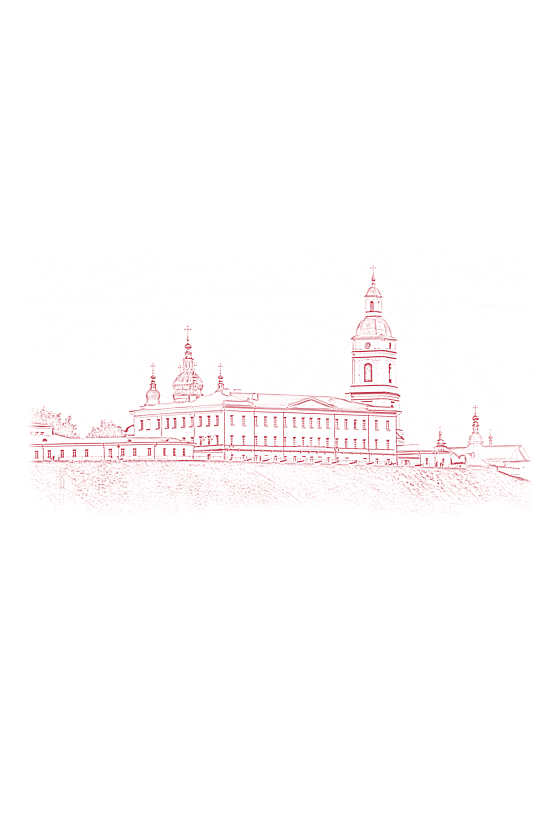 Тобольск2017С благодарностью ко всем, кто помог издать эту книгу.84. 3 (2Рос – 4 Тюм) - 45С 60С 60 Солодова (Матиканская) Т. И. Естественный голос – Тобольск. 2017. - … с.Все права защищены. Воспроизведение в любом виде, полностью или частями запрещено.При использовании материала ссылки обязательны.В сборнике Т. И. Солодовой (Матиканской) «Естественный голос» представлены стихотворения, разнообразные по тематике: размышления, воспоминания и впечатления, отклики на реалии современной жизни, пейзажная лирика, стихи о явлениях искусства. Изображение прошлого и настоящего соединяется с мыслями о будущем. Автор предпочитает свободную форму стиха и открыто выраженное эмоциональное отношение ко всему, о чём она пишет. Это второй сборник стихов автора.© Т. И. Солодова (Матиканская). 2017© Художественное оформление Р. И. Нагуманова. 2017г. Тобольск                                                               2017Ecrive en moi naturel – Писать своим естественным голосом                                                                                                     Поль ВерленКаждый по-своему выражает себя в природе.Чудесные песни поют соловьи и дрозды,чирикают воробьи и щебечут синицы.Восторженно квакают лягушки              в тёплые дни на весеннем пруду.Довольно крякает утка,                         подзывая своё потомство.Капли дождя звонко играют                              на ксилофоне окна.Торжественно и многозначительно гремит гром…Природа бесконечно богата не только красками,                                                               но и звуками.Человек – это тоже полифония,сложное, кружевное сплетение души и тела,множества «голосов», подчас крайне противоречивых,                                                  выражающих себя в поступках,                                                       в произведениях рук, ума и души,                                                                                        наконец, в детях.«Писать своим естественным голосом», -призывал поэтов француз                                  Поль Верлен…Сохранять свой голос – как это важно!Огромный хор жизни, хор «своих голосов»                                     беспрестанно звучит на земле.Очень хочется, чтобы в его песняхвыражались только любовь и доброта!      От удивления рождаются стихотворения,От умиротворения, восторга и тоски,От счастия, несчастия и гнева.Ты полон ими – пробуй себя смело.От зависти не пишутся стихи,От подлости, обмана, душевной пустоты.«…поэтический текст… есть игра, ведомая по определённым правилам…»                                              Ф. П. ФёдоровУчитель мой -          мне дорогой                  уже полсотни лет, -большой учёный и поэт,умнейший                    литературовед.В одной из книг учитель мой назвал поэзию игрой –                                      словесной.В этом с ним согласна я:в поэзии есть слов игра –метафоры, литота,гипербола – забота                               поэта,азарт его, умелость,В подборе рифмы смелость.Как и в игре:то проигрыш, когда не повезёт,и слово нужное на ум нейдёт,хоть сколько бейся – незадача!А то, наоборот, - нежданная удача:вдруг зарождается стихотворенье,где слово каждое, как кружева сплетенье,на месте, на своём – само собою –ни сдвинуть, ни убрать  –на шахматной доске фигур различных ряд, готовых к бою.Но разве тот поэт, кто чувствами играети только их себе воображает,а не испытывает их! Он мыслей набирается чужихи, как плохой актёр на сцене,             размышляет о том, что не родили                                   его ни сердце и не ум –Он просто передатчик чьих-то дум, не выстраданных им.И их лишь повторяет,и словом за собою закрепляет.Вот он – игрок, с читателем игрок.Обман его не благороден и высок -а раздраженье вызывает,поскольку суть «поэта» обнажает,весьма посредственную суть…Играй, поэт, но не забудь:со словом можно поиграть,а с человеком – нет. Уменье слово подобрать – лишь брезжит свет.Готов кто душу обнажать –тот и ПОЭТ!*   *   *«Поэзия вся – езда в незнаемое», -сказал Владимир Маяковский.Незнаемое – для кого?Для автора-поэтаили читателя его стихов?Кто открывает новое в строфе?Всегда ли автор знает,куда ведут его душа и сердцепо строчкам ненаписанных стихов?ЧитателюИ закрылась больничная дверь…Что за ней?Стоны, боль и немое страданье,горечь невозвратимых потерь,луч надежды, судьбы ожиданье…Не щадит человека поройядовитое жало болезни.Средних лет, пожилой, молодой –оно в душу и тело пролезет.Все мы это проходим за жизнь.Невозможно, нельзя уберечься.Дорогой мой читатель, держись,как бы ни было больно на сердце.Я с тобой за больничной стеной.Добрым словом, желаньем здоровьяразделяю тревогу и боль.Состраданье – в болезни подспорье.Тяжело быть один на одинс думой тёмной, когда мы болеем.Не хочу, чтоб ты стал уязвим –вместе мы беду одолеем!ПОРОЙ ОТ МЫСЛЕЙ НЕ УСНУТЬ…*   *   *«Из смирения не рождаются стихотворения», –так писал советский поэт.Не появлялось и тени сомнения – он был для нас авторитет.А как стихи духовных лиц,монахов и священников?Они всегда склоняют ниц –Христовы проповедники!Смиренье пред величьем мира.Разве это не мудрость? Разве оно угнетает?Не гордости человеческой – гордыни оно мешает!Не сотвори себе кумира –а мы его сотворяем,В себе самих – человеках – его воображаем.Возможности человека – ограничены,судьбы людей – непредвиденны.Кто это отрицает –манией величия страдает!Разум человеку даётся, чтоб это понять,с этим жить, любить, страдать.И радоваться тому,Что даётся ему!*   *   * Карусель жизни.Коренастые лошадки быта,                         опускающие нас вниз,и белые лебеди мечты,                          вздымающие вверх.Как часто мы крутимся на них,страдая от невозможности встречис дорогим нам человеком,                           сидящим впереди или позади насна такой же коренастой лошадке или белом лебеде мечты.*   *   *Что такое «еврейское счастье»?Нет, это не полоса несчастий,                             как принято считать,                             как думают многие.Еврейское счастье –                        это всепоглощающая материнская любовь,желанные и близкие родителям дети,                         сколько бы их ни было:                                                 один или восемь.Это – мощнейший зов предков,           преданность своему народу                  и стремление вернуть себе утраченную родину.Это талантливость в музыке, литературе, науке                         и прочих видах человеческой деятельности.Это способность к выживанию             даже в самых жутких и нечеловеческих условиях.Разве всё это не счастье для целого народа?*   *   *Когда-то в юности меня потрясли слова,                                                 произнесённые                                                     израильским царём Соломоном:«Всё суета сует и всяческая суета». - Как они звучат на языке Шломо? -                                        спросила я у отца,                                                           который в детстве учился в хедере. - Гэвэл гаволим, кулон гэвэл, -                                            ответил он.«Гэвэл гаволим, кулон гэвэл»…Эти слова застряли в моей голове.Когда я говорю их,                     передо мнойоткрывается бездна,пучина, в которую летят государства,                         злые дела и  добрые поступки,где исчезают люди,                 близкие и чужие мне.И где исчезну я…«Гэвэл гаволим, кулон гэвэл»…Как страшно примириться с этим! *   *   *Мои отец и мать не боялись никакой работы,                                                 даже самой трудной.«Глаза страшатся, а руки делают», -                           часто повторяли они,                                              когда им было тяжело.Сколько раз в жизни помогала мне эта пословица,и как я благодарна родителям,                  что они своим примером                        научили меня этой народной мудрости!«Глаза страшатся, а руки делают», -говорю я, когда вижу перед собою грядки,                                       заросшие сорняками,                       когда предстоит генеральная уборка                                                    или квартирный ремонт.«Ум боится, а душа делает», -так иногда перефразирую я пословицу,ведь у людей должны трудиться не только руки,                                                                        но и душа.А труд души гораздо сложнее.Бывает, ум твердит нам:«Не берись за это,                 не спорь, промолчи, уступи, притормози –иначе надорвешься».А душа не хочет внимать разуму и рвётся вперёд.Как их примирить друг с другоми надо ли это делать?      *   *   *У всего в мире есть возраст.Человек и дерево,животные и горысо временем изменяются,причём одновекторно,в сторону взросления, расцвета и увядания.Даже солнце стареет.Это просто вопрос времени.Лишь с позиций нашего человеческого мировосприятияВселенная бессмертна.«Что же тогда не имеет возраста,то есть не изменяется? Можно ли определить это?» - задумалась я.И пришла к выводу,что, как это ни странно,лишь само время неизбежно, бесконечно,                                        неизменно и необратимо.по крайней мере, в земном пространстве.     *    *  *Почему я отношусь к компьютеру,                                как к живому человеку?Почему, когда с ним случается какая-то неисправность,                            я переживаю это как болезнь близких людей? Я долго думала над этим и поняла:Бездушная машина с дисками, серверами и клавиатурой –Путь в большой мир знаний и информации,Средство общения и единения с людьми,                                                          далёкими и близкими,                                живущими со мной в одном городе и за океаном,                                                          осуществляемая чуть ли не мгновенно!Это так важно –чувствовать присутствие в твоей жизни людей,                                                               родственных по духу!А главное, компьютер для меня – помощник в осуществлении одной из важнейших целей жизни –Литературной работы.Мне было бы намного труднее писать свои книгибез этого доброго, усердного, умного, но иногда капризного, почти сказочного существа.Разве я могу относиться к нему равнодушно?!*   *   *Мне нравятся чипсы, хотя они совсем не полезны                                  и даже вредны.Никакая собака не откажется от куска сахара,                                           хоть он и портит её зубы.А вот растениям нравится только то,                                          что полезно для них.Корни деревьев, залитые водой во время разлива реки,                                           гниют, и деревья печально вянут.Мои посадки на даче любят полив,                   отвечая на него весёлым и быстрым ростом,и вянут во время засухи.Получается, что, чем развитее существо,тем меньше оно ценит то,                                    что полезно,всё больше склоняясь к тому,                                   что вредно, но приятно.Не порок ли это биологического прогресса?      *   *   *       Как опошлять мы любим                      прекрасное, высокое в искусстве!То носим майки с нарисованной мадонной Литой,а то матерчатые сумки,                                с которых улыбается Джоконда.Как часто слышатся с мобильных телефонов                                   мелодии «Аве, Мария» Баха                                              или Бетховена «К Элизе». Ну что ж, как говорится, «имеем право!»Способно ли великое искусство от этой нашей прихоти                              бледнее стать, унизиться и «затаскаться»?Не вызывать тех чувств восторга и любви,                          которые столетьями лечили души наших предков?Я думаю, что нет! Не может быть такого!Прекрасное останется прекрасным                                   и сердцу дорогим,хоть сотни лет ты опошляй его!Наоборот, быть может,                   внедряясь в попкультуру,искусство постепенно               повысит уровень сознания людей                       и воспитает в них стремленье к духовной красоте.Уж лучше на «мобиле» пусть звучит Бетховен,                                               чем шлягер воровской.Хотелось б в это верить!*   *   *Что самое страшное для человека?Это неопределённость.Думаю, со мной согласятся многие.Часто неопределённость толкает нас                                           в бездну отчаяния,в болото бездействия,                            откуда очень трудно выбраться.Ведь когда не можешь определить,                            друг перед тобой или лицемер,теряешься и не знаешь,                              как вести себя,можно положиться на него                                              или нет.Когда не можешь решить,                            в чём причина твоих неудач, -как преодолеть их?Когда не знаешь медицинский диагноз,                                 не можешь лечить свою болезнь,и ты беспомощен перед ней.Что самое трудное для человека? Это, наверное, ожидание.Золотое свойство – терпение –присуще далеко не всем.Терзание, ожидание –                   неслучайно рифмуются эти слова.Ожидание боли подчас тягостнее,                             чем сама боль. Ожидание счастья тоже может                              выматывать и обессиливать.Что самое опасное для человека?Скорее всего, это предательство.Оно всегда незаметно и тихо подкрадывается,                                              чтобы ранить в самое сердце.Предательство близких может забыть не каждый –всю жизнь оно занозой сидит в душе                                           и делает уязвимым для бед.В ожидании и предательстве всегда есть подвох неопределённости.Если смотреть на жизнь человека философски –Вся она – сплошная неопределённость.Одни люди переживают это трагически,другие – закрывают глаза, третьи – встречают опасность неопределённости                                                         стойко и мужественно.Я восхищаюсь теми,                      кто стремится преодолеть в себе страх!*   *   *Есть выражение:«Замкнулся жизни круг».Его употребляют как синоним                                   слова «Смерть».Но круг ведь не имеет начала и конца.Не значит ль это,               что существованье нашебесконечно?*   *   *В музее Истории                Православия                             Сибиримного икон. Меня потрясли две.Одна – в человеческий рост.Две доски. На них фигура святого.Потухшие краски,                как будто временем смыты,местами они шелушатся.По всей иконе рябиныкрупными каплями слёз.Читаю:«Икона     «Иоанн Тобольский»…разрублена в годы гонений».Так вот откуда рябины –короткий удар топора!А рядом другая висит. Совсем небольшая,и краски довольно ярки.Но в самой её середине                      зияет дыра чернотой.Вниз от неё - как стекает слеза –дорожки исчезнувшей краски. Икона«Господь Вседержитель»,«простреляна в годы гонений».Иконы убиты, как люди.За что? Почему?Откуда такая жестокость?Где корни её?Не могу ответить на эти вопросы,хотя историю знаю:двадцатые годы двадцатого века –«Отречёмся от старого мира,Отряхнём его прах с наших ног»…Я не могу понять другого.Как человек, воспитанный веками                                 в религии традициях, за пару лет мог измениться -          в жестокого вандала  превратиться?Остервенело сокрушал он то,чему молились его предки, что идеалом было их                       в течение веков.Когда иконы убивал, тем самым он уничтожалдедов и прадедов своих,                  их веру, их оплот, их жизнь.Не только это!Он, свои корни подрубая, не только истреблял духовное начало в себе,но и готовил для своих потомков                                     манкуртов участь.                            «Я утверждаю, что имена оказывают огромное влияние на судьбу»                                              П. ФлоренскийКонстантин, Сергей и Марья,Эдуард, Аксинья, Дарья…Как пароход назвали, так он и поплывёт,какое имя дали – так человек живёт…В висок бьёт кровь:имя – это генетический код?Как дамоклов меч:имя может сберечь,а может подсечь?Пружину жизни именем-ключиком завели,и вот уже погляди-посмотри:судьба целого рода определена,как на ладони, видна?Сама раскручивается, нигде не запутывается.Что же, тогда все Иваны общую имеют судьбу, а все Татьяны живут под копирку одну?Как же личности неповторимость?Куда её девать – на помойку,раз от неё нет толку?Ясна жизни неумолимостьи незачем искать,стремиться, бороться, себя преодолевать?Имя есть при тебе –вот и танцуй от него.Хочешь – не хочешь – судьбе всё равно!Нет, что-то напутал философ,или мы его неправильно понимаем.Много вопросов его высказывание вызывает…      *   *   *Лежу без сна.Ночь не темна.Свет фонаряВ душе моейРождает грусть.Что делать с ней?Так что же, пустьПрошли года –Не молода,Но пожилаСполна. Сполна.Всё было: счастье, боль, беда…Не пожалею никогдаТех, навсегда ушедших дней…Ну, а теперь уснуть скорей.Ведь завтра - жизнь, ведь завтра – бой.Пускай боец немолодой,Не будет лишним он в строю,В том слово я себе даю.Как много дела впереди,Покоя нет, его не жди.И не хочу его я ждать.Хочу «бороться и искать,Найти и не сдаваться»,Годам не поддаваться.А сколько лет? Зачем глядеть?Сейчас усни ж, усни скорей –Утро вечера мудреней!       *   *   *Как мне быть? Не дано мне той мудрости,что спокойно приемлет всё сущее,испокон человеку присущее:смерть, несчастье, болезни и глупости,на добро и на зло беспамятство,равнодушие, подлость, предательство.А пора бы об этом задуматьсяи заранее предусматривать,и в уме потихоньку прикидывать,приготовиться и учитывать,чтоб любую судьбы превратность, а своими словами – гадость -встретить стойко и в полной готовности,не теряя рассудка и бодрости.Но – увы! Это лишь рассужденияи благие мои намерения –Каждый раз наступает растерянностьИ какая-то в жизни потерянность…Мудрости нельзя научиться. Приходится с этим мириться.Машина времениКак хорошо,               что молодость осталась                                       хотя б во снах.Тревожат нас и радуют они.Бывает так весеннею порою:подует свежий ветер на тебя –и на секунду станешь молодым.К тебе вернутся                     волненье юности и чувства острота,К тебе вернётся                  радость ощущенья от собственного бытия.Ты обновленье чувствуешь                                                души и тела.Пусть на мгновенье – тем ценней оно!..Так и во сне.Кто говорит, что невозможна                                   машина времени?А наши сны? В них молоды не только мы,но все,          стареющие вместе с нами в жизни.Такие сны даны нам в утешенье?Иль в укоризну?Они должны нас побудить                      задуматься о прошлом, чтоб пережить его вторично                    и оценить свои поступки?Как знать?!*    *    *Нежными, юными, радостными                   были все прошедшие века                          голубой и розовый цвета.Чем они виновны пред людьми: в речи их сегодня обрекли            быть такими пакостными,                          даже неприличными почти.Чуть не аналогией любовной патологии.Извращённый ум доволен,              что в гадость превратить способен                                                    любую красоту.Должны отпор мы дать ему!*   *   *«Жизнь слишком длинна для одной любви», -сказал известный актёр,оправдывая частую смену своих жён.Это не так!Жизнь слишком коротка для одной любви,потому что никогда мы не можемисчерпать это чувство.Если, конечно, оно настоящее.Памяти Н. М. ВиктороваДва чужих чемодана в моём доме стоят,стародавних времён, неказисты на взгляд.Как на них посмотрю,так душа заболит,надо их бы открыть,но чего-то я жду.Чьи они?              Человека, мне знакомого мало,я его всего несколько раз и видала…Он инвалидом были с детства не ходил,а лишь передвигался в коляске,               неудобной, тряской.Где родственники у него –                                мне было неизвестно.Он жил один. И вот что интересно:писал стихи, о мире размышлял,советы умные давалон тем,           кто его знал.Таких немного было.Я с ним по телефону говорила,Порою с дачи что-то привозила.Он очень трудно жил,и милостыню он просилне раз. Когда я мимо проходила,то прятала лицо. Мне стыдно было. Нет, нет, не за него, а перед ним -За нас за всех и за страну,что человека довела до состояньяпросить, как нищий, подаяньяи браться за суму…Однажды в Новый год пришла беда,и он покинул навсегдатот мир, в котором был изгоем –                  на кладбище у яра упокоен.Что от него осталось?Лишь малость:могила без оградкии рукописей две тетрадки,да чемоданы,                        где бумаги в беспорядке.И горькая обида у тех,                                   кто его знал,что весь его большой потенциал –души, ума и творчества задел –остался не у дел,ненужным оказался;что наше государствони поддержать не хочет, ни ценитьтех,        кто полезен людям может быть…Спи, ЧЕЛОВЕК!Пусть будет пухом та земля,что твое тело приняла.«ПОЙМИ ЖИВОЙ ЯЗЫК ПРИРОДЫ»                                                И. Никитин*   *   *Февраль. Какое удивительное небо сегодня!Его окаём нежен и юн, как голубой атлас,                 из которого сшито платье девочки-подростка.А сфера мрачна и сера,          грозя снегом, ветром и длинной зимой.Солнце то спорит с зимой, обещая весну,         манит мгновенной яркостью появления из-за облаков,то прячется в них,                выражая своё согласие на непогоду и большие морозы.Как хорошо!*   *   *Конец марта.Уж давно деревья сбросили надоевший им                                                                      снег.Они ждут прихода весны,а её всё нет…Холодно берёзам на ветру без белых пуховиков.Они недоумённо качают своими ветвями:- Где же задержалась весна?Может, она совсем не придёт? -Спрашивают они у солнца. – Ведь ты же ярко светишь!А посмотри, на нас даже не набухлиДочечки-почки!- Потерпите, милые, ещё немного! – улыбается им солнце. – Весна обязательно наступит,и ваши крошечные дочкистанут красивыми зелёными листьями.- Придётся потерпеть! – вздыхают деревья. –Ты никогда не обманывало нас!*   *   *Перевалил уж май за половину,а у моей берёзы за окномлисточки-ноготочки не растут.Ну, сколько можно помнить о зиме,бояться отвечать на ласку солнцадоверчивой открытостью ему?!Оно ведь не обманетИ наградит приходом лета.*   *   *Прославляем мы большие реки.Волга, Обь, Иртыш, Нева…Сколько песен было про них спето!Им посвящены любви слова.Кто споёт о речках и речушках, что безвестными текутпо равнинам и долинам русскими добро большой реке несут?Постоянно, бескорыстно, скромнопополняют её жизненные силы,чтоб текла она могучей, вольной, чтобы больше пользы приносила.Поят, кормят, радуют людейчистотой и красотой своей. Маленькие речки - корень жизнив стороне родной, краю, отчизне. Не станет их – не будем мы. Поклон им низкий до земли!*   *   *Я читала, что деревья – это живые существа,и у них есть свой язык.О чём шепчутся они под лёгким летним ветром?О чём шумят вьюжным зимним днём?И что говорят они о нас, людях?*   *   *Большая вода,зелёные острова –Это дорога в Тюмень. Солнце на небе, солнце в воде –Яркий, весёлый день!Нынче разлив, как моря залив, -впервые за много лет. Это природа нам говорит,Не заблуждайся, не мни, человек,что царь ты земли и рек.*   *   *       Печальное явление –Тура после наводненияна подъезде к селу Кулаково,            старинному и когда-то очень нарядному,                    благодаря покровителю, купцу Чукмалдину.Засыпаны сором её берега,              который принесла река.Ветви деревьев и целые стволы,                             щепа и вязкая грязь                                 уродуют великолепный пейзаж.А рядом роскошные особняки стояти равнодушными окнами на это глядят.Вокруг них ухоженные палисадники                             с прекрасными цветами                                        и садовыми скульптурами.Но, видимо, не хватает их хозяевам культуры,                                                             чтобы понять:                                                              реку пора очищать.Ведь её акватория не их территория,Зачем вкладывать свои время и средства сюда,когда можно смотреть в окна,                                       что не выходят на берега!Грибная песенкаХодили, ходили,по лесу бродили,устали, устали –грибов не собрали.Зато подышали настоем мы хвои,зато любовались на наше раздольепрекрасных сибирских лесов и полей –от этого стало душе веселей!А осень-то нынче у нас золотая!Багрянца не видно,Листва вся такая, что солнышком светит,но держится крепко руками своими за матушки-ветки,с берёзы свисает, как гроздь виноградаЯнтарного сока из южного сада.Сенные улитки на поле лежат,Им что-то пролётные птицы кричат,Как будто на юг вместе с ними позвали,Ну, а улитки в ответ промолчали:Нет, не о юге им думать пристало –Только скотинке бы сена хватало…И так уж случилось, что, вместо грибочков,стихи сочинились по строчке, по строчке.И снова по лесу ходили,бродили,и снова устали,но вдруг увидалиГрибы на пенёчкев весёлом лесочкеИ быстро собрали свои кузовочки.Спасибо, лесочек!Спасибо пенёчек!Спасибо, опёнок,лесной ребятёнок!Слова сложились в строчки,как в кузовок грибочки.*   *   * Дикие уточки на нашем пруду                     вывели своё потомство,подняли его на крыло                             и улетели…Скоро осень…ОсеннееОктябрь.Морозец лёгкий по утрамнам о зиме напоминает.Снег временами пролетает,но в воздухе дождинкой тает.Послушно берегам своимИртыш смиренно так лежит.Он шалью серой весь покрыт. Волна как будто не бежит,а кажется асфальтом гладким.Ты на него шагни – и вот:нога сама пойдёт, пойдёт,как по земле – вперёд, вперёд.Природа словно замерла,чтоб пред зимою отдохнуть,набраться сил – и снова в путьсквозь ветра и мороза жуть.Туда, туда – к весне и лету,чтоб снова солнцем быть согретой. Она мудра, предназначенью подчиняясь,уснув зимой и возрождаясь для жизни каждый год – таков её исход.А человек? Его удел для всех как будто очевиден:в нём путь обратно не предвиден – от увяданья к возрожденью. Но всё же есть у нас надеждав том, что наверное не знаем мысвоей судьбы.Что там, за краем жизни – смерть?А вдруг там ВЕЧНЫЙ СВЕТ?!ШуточноеНу, ворона, удивила ты меня:ожидала я услышать «КРА – КРА – КРА!»Ты ж артисткой оказалась: с ветки весело раздался целый водопад созвучий.Кошкой птица замяучив,вдруг залаяла так звонко, как малышка-собачонка.И довольно замурчала,словно съела кусок салаот хозяев втихарякиска-мурка у ларя. Голову подняв, стою и на дерево гляжу. На ветке две вороны сидят, как два дозорных. Одна из них концерт даёт,разным голосом поёт. другая ей внимает - просто отдыхает.Прошла минута, две, и ей наедине,как видно, надоело:взяла – и улетела.Тут подружка замолчала.«Ну, зачем же дело стало?Ты, ворона, покричи,ещё больше удиви», -птице серой я сказала.«Я не для тебя старалась, - с ветки дерева раздалось, -для подруги, для своей,а совсем не для людей.Зря вы, люди, возомнили,что для вас природа вся.Вы её не победили,не воображайте зря.Я, когда хочу, - кричу,и, куда хочу – лечу!»Ворона в воздух подняласьи исчезла с моих глаз.*  *   * Бабочка на окне            бьётся крылышками в стекло.Сейчас, милая, я выпущу тебя,            чтобы ты прожила жизнь,                    предназначенную тебе природой.*   *   * «Вижу чудное приволье,вижу реки и поля –это русское раздолье,это родина моя», – примерно так пели мы                         в советские времена.А ещё:«…гляжу, гляжу без усталив вагонное окно:поля, равнины русские,пригорки да кусты,платформы деревянные,железные мосты -всё это сердцу дорого…».Когда я еду из Тобольска в Тюмень                                      или обратно домой,я всегда про себя пою эти песни.Незатейливые, с простой рифмой и музыкой,но такие сердечные и правильные.Да, правильные, потому что,                     несмотря на современный скептицизм,правильно и нужнолюбить свою родину, свой родной край –«Всё это сердцу дорого!»Когда я смотрю из окна автомобиля                                                       или поездана наши необъятные просторы,это слово - «необъятный» - для меня не затасканный штамп, а именно то чувство,                                                    которое испытываю:восторг от необъятности простора,                                                   земного и небесного,от величия и красоты природы                                                 в любом её проявлении –даже если это болото                          с потухшими для жизни деревьями.Потому что пройдёт время, и на месте этих деревьеввзойдёт новая поросль,                            зелёная, весёлая, густая.Потому что жизнь природы бесконечна                                                       и очень мудра.Всё в ней знает свою роль                                       и предназначение.Как многообразен и красочен                     мир растений, животных, насекомых и птиц!Как удивительно, что из маленького семечка                                          вырастает огромное дерево,а жизнь живого зарождается из неживого!Чудесно, поразительно, непостижимо!Какое счастье быть способнымвосхищаться этим всю жизнь! *   *   *Давно с деревьев листья облетели.Зима царицей властвует кругом.Лишь подготовиться берёза не успела –стоит одетой под моим окном.Под зимним солнцем – листья золотые,как будто осень возвратилась к нам.- Что не спускаетесь на землю вы, родные,и не даёте нам предаться снам? –им ветви шепчут, еле шевеля руками, -Вы посмотрите, ствол уж наш застыл.Скиталец-ветер всё шевелит вамии будит нас, тревожен и уныл.- Мы любим вас, - им листья отвечают. –Нам страшен расставанья час,печальный ветер это понимаети не срывает нас.Вы подождите, скоро снег укроетнас белой шубой до весны. Уснёте вы – тепло вас успокоит,которым с радостью  согреем мы.В объятье дружеском морозы не страшны –хорошие нам будут сниться сны.*   *    *Природа, я люблю твой серенький денёк,когда покрыто всё вокруг                             полупрозрачной дымкой,и солнце серебристою луной                               лениво выплывает из-за туч,чтоб вскоре спрятаться опять                              в своём жемчужно-сером одеяле,послав земле воздушный поцелуй.Ведь на другой ему не хватит сил.И, кажется, что спит природа,                                               ожидая,когда светило наберётся мощи,разгонит тучии разбудит вдруг её                  горячим, страстным поцелуем. *   *   *Проворной оказалась зима-стряпуха                                          в нынешнем году.Ещё ноябрь не наступил, а уж она в холодной  печке на поду                     сготовила большие пироги                         с высокой пышной коркой,                                облитые глазурью блёсткойиз снега белого.По дружбе попросила ветра беглогосвою стряпню доставить всем вокруг:лесам, полям да не забыть про луг.И город щедро одарила:чтобы прохожим не было тоскливо,на улицах, в дворах и скверах, как самоцветы, заблестеликристаллы снега в солнечный денёк.Пусть до весны путь времени далёк,И пусть зима ещё покажет норов свой:щедра, добра, да не всегда такая – завоет вьюгой ледяной,морозом, ветрами пугая, - сегодня очень рады мыприходу раннему зимы!*   *   *Начало зимы.Ветер бережно качает                             ветви сосны,словно молодая мама                               первенца нежит                                              в своих руках.*   *  *Почему из всех названий времён годатолько слово «зима» имеет ласкательную форму?«Эх, зимушка-зима, зима снежная была!», -                                        поётся в народной песне.Ни лето, ни весна и осень в народном понимании                                                        не ласкают человека.А ведь это очень верно!Весна, лето и осень – время тяжёлых трудов                                                     крестьянина в поле,и только зима даёт ему отдых.В Рождество, в Масленицу – народные гулянья, когда можно побывать в гостях,вкусно поесть, позабавиться на ярмарках                                           с их весёлыми качелями,                                                 остроумными петрушками                                                   и разнообразными сладостями.Пусть трещит мороз, но снег надёжно охраняет                                            озимые от вымерзания,                                                 бережёт жизненную силу земли,поэтому крестьянин с надеждой встречает                                                           зимушку-зиму.  Охота«Не стреляйте в белых лебедей» -                       нет повести сильней                                    о природе в 70-е годы.В лебедей теперь не стреляют – стыдно.А если не в лебедя, - обидно,что в утку не попадёшь,                          когда пальнёшь?Что её жалеть, серую,                  совсем обыкновенную?!Подстрелить так пяток в воскресенье –и на душе удовлетворенье.А потом выложить в Интернете фото –какая удачная была охота!Мужественные, непобедимые,брутальные  и сильные                          идут на охоту?Нет, те,                 кому не хватает чего-то.Может, азарта, кайфа, удачи?Так или иначе, что-то не получили они.Может, родительской доброты,ласки жены, детей обожанье,может, в семье непониманье?Настоящему мужчине не под статьслабых даже врагов убивать,                    которые не могут дать отпор.Это не честь, это – позор.А животных убить по прихоти, просто так,это как?Пустяк?Необходимость какая?Нет, забава пустая!Разве жизненно важна охота на зверейне в первобытном обществе,                                                а теперь?Сейчас религиозными                многие стали,                     почитают заветов скрижали.Как же тогда «Не убей!»?Только для людей?Нет, кому Богом назначено жить,преступление – того убить!Верующие истинносогласны с этой истиной…В густом лесу или в полезвери живут на воле.Птицы летают свободнов небе родном, просторном…Пусть в стоне последнем лисицыохотник услышит:                           «Убийца!».А раненой утки плачего заклеймит:                   «Палач»!*  *   *«Природа не храм, а мастерская,и человек в ней работник», -                                  говорил Евгений Базаров.Иными словами,             человек должен не молиться на природу,а улучшать её, видеть в ней не поэзию, а прозу.Но разве природа не прекрасна?И до какого предела мы можемизменять окружающий мир?Как определить,           не аукнутся ли сегодняшние улучшения                       экологической катастрофой для потомков?*   *   *Сегодня воздух пахнет детством,хотя зима ещё в разгаре,как будто детство – по соседству -и нет раздумий о печали,о возрасте,                  перешагнувшем давно уже полсотни лет,о том, что было,           что хотелось                    и что могло бы быть – да нет!Какая радостная свежесть! Обняла, будто бы рукой,а на душе такая нежностьК природе, миру…И покой!ВЕСЕННЕЕ ПУТЕШЕСТВИЕ2016 ГОДАВО ВРЕМЕНИ И ПРОСТРАНСТВЕВПЕРЁД:  Из вагонного окнаЛес замер в зимнем чародействе,хотя зимы давно уж нет – стоит в покорнейшем бездействиии, кажется, застыл навек.Так холоден и равнодушенк весне, что на календаре,зима ушла – он ей послушен,Как будто снова в январе.Апрель уже, но голы ветвиосин, черёмух и берёзы.Они в дремоте. Даже ветербоится сон их потревожить.Но разве жизнь остановилась?Она идёт, идёт подспудно.часами, днями – поминутно.Деревья копят свою силу.Им помогает в этом солнце.Наступит время –лес проснётсяи чародейства сбросит бремя.Иначе и не может быть – закон природа соблюдает.Но почему душа болит,как будто этого не знает? Размышление в путиВесна, весны, весною, о весне…Как весело склонять мне это слово!Весна пришла. То виделось во снеи мне, и вам, и даже мышке в поле,когда она пережидала зиму,в глубокий снег зарывшись с головой,дрожа, что лисий нос её настигнети никогда она не встретится с весной.Но мы не мышки, нам чего бояться?Мы твёрдо знаем, что придёт весёлый час,и для земли наступит обновленье.Но часть природы мы – и это несомненно!Так лисий нос не ожидает ль нас?Да! Это так! Но выйдя из-под снега,спешить мышь выполнить своё предназначенье:зачать, родить и воспитать детей.Бесстрашно! Не помехи в этом ейопасности все леса и полей,ни человек, ни зверь, ни птица.Нам, людям, тоже не годитсясидеть и ждать, когда до нас                        достанет нос лисицы. Терзаться невозможностью амбиций: жить вечно, предсказуемо вполнесчастливой жизнью на земле,в то время как идёт её теченье,и надо выполнить своё предназначенье.Не мышье только,но и мышье тоже.Как всё живое на земле!ПЕТЕРБУРГПетербург!Дождливый, солнечный,ветреный или изнывающий от жары,                                                я люблю тебя всяким!Годами с нетерпением жду встречи с тобой.Меня волнует запах твоего метро,                             ни с чем не сравнимый,праздничность Невского проспектаи таинственность дворов-колодцев.Ты хранишь души многих писателейи их героев, дорогих для меня.Как я рада, что встретилась с тобой снова!В Русском музее*   *   *Русский музей.Броуново движение посетителей.Что останется у каждого из них в душе,                               когда он выйдет из его стен? *   *   *Лики на древнерусских иконах.Как удивительны они                      своей человечностью! *   *   *Деревянные фигуры святых!От вас веет теплом и духом родным!У нас, в далёкой Сибири, в музее живут такие же скульптуры.Они шлют вам привет!*   *   *Сижу на банкетке                   против картины Айвазовского.Брызги пенной волны                   летят прямо в меня.Я подставляю им своё лицо.В воздухе пахнет морем.*   *   *Мадонна с картины Васнецова.Девочка, добрая и светлая. Она ещё не знает, какие испытания ждут                                                                                    её маленького сына,с такими же наивными глазами. *   *   *Как много красногооттенка разного!Вихрь танца, упоенье и восторг!«Эх, жизнь красна!Живи её дыханием,не бойся никаких невзгод!Прочь скуку и долой рутину!» -Малявина кричат картины.*   *   *Малявин и Малевич – два художника.Их предки, быть может, малевалииконы, своды, стены в церкви.Один из них известен яркостью полотен,Другой – квадратов чёрных лаконизмом.В обоих предки их вдохнулиОгонь любви к искусству и талант.*   *   *Бруни «Медный змий» (1841)Жестокий, страшный змейнавис над жизнью. Его дыханье вызывает дрожь у земли,смерть взрослых и детей.Где их спасенье?В вере христианской – так думает художник.Ну, а мы? В чём наша вера во спасенье мира?*   *   * Как мне милы полотна Левитана, Поленова, Саврасова, Перовасвоей сердечностью и доброй простотой!Так хочется к ним возвращаться сновав музейной тишине вбирая их покой.Покой не жизни, нет, жизнь разная на них течёт –идущий от картин заветный светдуши художника к душе твоей идёт.Покой душевной чистотыиспытываешь ты!В Эрмитаже*   *   *Брожу по Эрмитажу…Пышность залов споритс талантом иностранных живописцев.Повсюду любопытные туристы,всё чаще из восточных стран.Японцы ходят стайками, снимаютсебя, любимых, на селфина фоне Рубенса, Рембрандта, Рафаэля.И русские им подражают…Да!.. Каковы амбиции размеры,коль так себя хотим увековечить мы,что картины                       Эрмитажа –                                       лишь декорациидля собственной демонстрации!*   *   *Ж.-Б. Грёз «Девочка с куклой» (1750-е гг.)Девочка с куклой на картине Грёза,кто обидел тебя? Почему ты надула свои губки?Быть может, хотят отнять куклу,и поэтому ты так крепко прижимаешь её к себе?Что ждёт тебя в жизни?Станешь ли ты матерью большого семействаили умрёшь молодой во время одной из эпидемий,                                             косивших людей в твое время?Теперь не узнаешь!А так хочется, чтобы ты оказалась счастливой!  *   *   *А. Ватто «Савояр с сурком» (1715-1717 г.)Весёлый савояр Ватто,сурок твой так устал,что на шарманку сложил свои лапы,головку опустив на них.Давно уж город стих,домой пора идти,но дома нет у вас.Тебя не очень-то печалит это:найдёшь ночлег в каком-нибудь сарае,чтоб завтра снова радовать людейвесёлым пением шарманкии свистом твоего зверька.Ты юн, беспечен и здоров.Но вот твой друг,                           сурок,                               уж стар, и надо б позаботиться о нём.*    *   *Говорят, что вечна красота.Наверно, так. Но наши представления о ней                                                             не постоянны.Что очевидней женского очарованья,                                                  казалось бы? Но вот с полотен Борхакрасавицы семнадцатого века на нас глядят                                           и взгляд наш удивляют, но современных юношей не очень-то пленяют.Их лоб глубоко выбрит,                  для кокетства оставив в центре из волос мысок. Их идеал прекрасного от нас далёк                                       и непривычен нам.«Зачем уродовать себя?» - мы задаём вопрос.Нет, не уродство это – утвержденье                                        в достоинстве своём,протест против мужского самомненья. Ума в то время величиной                                  размеры лба считались. Вот женщины и подбривали лоб,                     чтоб намекнуть мужчинам                                      о равенстве умов. *   *   *Плоские фигуры-обманки                       из раскрашенного дерева,                                             покрытого лаком.Старуха с прялкой, музыкант и женщина с ребёнком -почти в натуральную величину.Кого вы обманываете и зачем?Вопрос, заданный смотрительнице зала,                                              остался без ответа.*   *   *де Вос «Автопортрет с женой Сюзанной и детьми» (1584 г.)Гуляет благонравное семейство голландского художника де Воса,                                  которое он сам изобразил.Жена Сусанна – буйство пышных форм –шагает под руку с супругом милым.Пред ними скачет                   дочурка-шаловница лет пяти.Ни на минуту                 нельзя её оставить без надзора –пусть постоянно будет на глазах. Малютку младшую мать держит за ручонку.Мила девчушка возрастом своим,               черты лица ещё расплывчаты, а щёчки пухлы.Другая дочь, постарше, смотрит                                           внимательно и умно.Её и грамоте, наверно, учат, хоть век шестнадцатый совсем не расположен                                                      к ученью женскому.Всех сзади – молодая гувернантка и сын-подросток.С интересом, уже мужским, он глаз косит на девушку.А та ему улыбкой отвечает, пока родители не видят.Не видят? Но отец чему-то усмехается довольно. Не иначе,                 как знает о проделках сына,                                                    но молчит.Таким же любителем красавиц,                                     знать, в юности он был.Да жёнушке знать это ни к чему.А, может, и сейчас не прочь развлечься он                           интрижкой тайной с гувернанткой?*   *   *Верспронк «Портрет молодой женщины» (1597 г.)Простушка с лукавыми глазамис картины Верспронка на нас глядит.Как колесо, огромен воротникс искусной гофрировкой – писк моды            в  Голландии шестнадцатого века.Румянец на лице,а руки в кольцах и браслетах.Пускай, пускай увидят все,как хорошо одета. Богата, красива и мужу в радостьдалёким и близким соседям на зависть!*   *   *Ф. Сурбаран «Отрочество мадонны»         (между 1658 и 1660 гг.)Не девочка, а дорогой подарокродителям на радость подрастает.Смиренницей и умницей слывёт,играть и бегать не желает.Сидит тихонько в уголке,о чём-то думает, мечтает                            о серьёзном.Ребёнок ведь ещё.По-детски пухловатое лицо…Печати нет на нём судьбы -                Бог счёл земную непригодной…Таким испанец Сурбаранзапечатлел отрочество Мадонны.ЛАТВИЯ*    *   *Старая Рига…Лифтом высоко возношусь над ней.Черепичные красные крыши                  и остроконечные купола многочисленных соборов.Ров с водой, видевший события многовековой давности,современный катер, плывущий по нему,и серый асфальт дорог…Шагаем по узким улочкам, покрытым камнем.Его грани, отполированные столетиями,чувствуются подошвами моей обуви.Душа Риги – Домский собор,моё сердце давно ждало встречи с тобой.Огромное пространство, уставленное скамьями.Лишь немногие из них заняты.Звуки органа. Их сила и нежность, мощь урагана и весенней листвы шелест, печаль и радость сливаются вместе,и хочется слушать ещё и ещё…Гербы знатных рижан на стенах собораи история Латвии в витражах.Их цвета восхищают яркостью красок.Холодные галереи,         где хозяйничает сквозняк,                                           полны старинных вещей. Ядра средневековых пушек, как огромные серые мячи,                            теснятся в углу,                      поражая воображение своими размерами…Выходим на улицу снова.Кругом чистота и порядок. Средневековые здания, словно вымыты временем.Каждое притягивает взгляд своей уникальностью.«Как красива и празднична Рига! Хорошо жить в этом чудесном городе!» – Говорю я своему спутнику…- Будьте добры, сколько можете, дайте.Совсем не хватает на жизнь! -Я поднимаю глаза и вижу старушку в одежде,которую очень старались сделать приличной.- Услышала русскую речь, извините!Стыдно на старости лет подаянья просить,Но другого выхода нет!..Мой спутник-рижанин                      что-то вложил в её руку. Мы ничего не сказали друг другу. Сердце наполнила горечь…*   *  *Что ж ты, Даугавпилс, мрачный и сырой?Никогда не думала, что ты такой весной!Пустынно и печально на улицах твоих,только ветер дует да дождик моросит.Был когда-то ярким, звучным и живым,стал теперь как будто ты глухонемым.Молчаливо, сумрачно окнами пустымисмотрят дома старые, когда иду я мимо.Люди поразъехались за счастием в Европу,может, это нужно, но всё-таки жестоко.Что же станет с городом и рекой Двиной,если заполонит их мёртвенный покой?Мамочки в колясках деток не везут,лишь старушки медленно под зонтиком бредут…Сохранишь ли город память ты свою?Мне тревожно очень за твою судьбу!*   *   *Плачет город Даугавпилс                     в эту серую весну,и стекают его слёзы                        по оконному стеклу.Плачет, плачет древний город                            о прошедших временах,       о былом, о громкой славе и о воинских делах.Вместе с ним и я заплачу.Есть о чём жалеть и мне.И пожалуюсь тихонько я реке –                                              реке Двине.А Двина мне отвечает:«Меня многое печалит,может, тоже плачу я,но слеза ведь не видна.Так веди себя и ты.Плачь, но пусть слеза внутри: Слёзы ты держи в себе,Место им – в твоей душе.Закрой слезам наружу дверь –Окрепнешь духом ты – поверь»!Согласна я с реки речами…А слёзы всё равно – ручьями!*   *   *Двина, Даугава,ты много видала,твоя драматична судьба!Текла ты для русских,а тут и французы пришли на твои берега.Латгальские земли ты омывалаи город собой назвала. И так же, как ты, он, бывало,                       носил разные имена. Русский, латыш и еврейтвою землю считали своей.В начале второй мировойты видела страшный бой.Заняли город фашисты – угроза над ним повисла.Еврейское гетто устроено было,             которое стало для тысяч могилой.Плакали воды твои – помочь ничем не могли.Фашист «порядка» добился –В городе страх воцарился…Двина, Даугавасвидетелем сталаприхода советских солдат.И снова сраженья, и снова потери,и пули повсюду летят.Фашист побеждён,город вновь оживлён.Русский, латыш и еврей -в составе республик семей.За них их судьбу решили – согласия не спросили…С тех пор много лет прошло.Много воды утекло.Двина проводила евреев и русских, и латышей –каждого с долей своей:Русских – в Россию, евреев – в Израиль,покинуло Латвию их немало.А латыши – члены Евросоюзарешили сбросить родины узы:Себя в Европе поселить и родину свою забыть.Вот и течёт теперь Двинаникому не нужна!*   *   *Голубое небо.Солнце – сияние церковных риз.Это – Даугавпилс.Наконец, ты мне улыбнулся.Кончилась дождём и ветром                                    обструкция.Завтра я уезжаю.Надеюсь на встречу, но вряд ли –сложны зарубежных поездок порядки.Сибирь – далёкий отсюда край.Прощай, прощай, прощай!!!*   *   * Прощай, Даугава,река голубая,зелёные берега.Течёшь ты спокойно, размеренно, плавно,не бьётся с волною волна.Характер балтийский, характер латвийскийводы твои обрели:сдержана очень,не заклокочешьдаже в весенние дни.Много ты знаешь и понимаешь:силы надо беречь.Зачем волноваться, биться о берег,                         надо принять всё, как есть.Может, мы тоже должны жить размеренно,                                 подобно спокойной реке?В полгоря, в полрадость -и будем уверены,                  что счастливы вполне?Может и так!..Но ведь сердце не бьётся у нас в полутакт,трудно ему спокойствие сохранять.Радоваться и тревожиться не может в полсилы оно.Справится или не справится? Это уж как суждено!*   *   *Хорошо проехаться Даугавпилс – Ригапо дороге гладкой в солнечный денёк.Крошки-городочки пробегают мимо,украшенные к Пасхе, как праздничный пирог.Автобус быстро движется накатанным маршрутом –каждый день привычно проезжает тут он.Даугава весело вровень с ним бежит,Словно провожает в дальнюю дорожку                           и никак не может проводить…И никак не может проводить!..*   *   *Даугава, Двина,ты совсем не проста, притворяясь частосмирной и домашней,вполне довольной рекой спокойной.Чем ближе к морю,тем больше свободычувствуешь ты.Зачем тебе берегов путы,Когда есть простор латышской земли?Почти до горизонта, непокорная, разливаешься,Хоть води по тебе корабли!Волной забавляешься,вспенивая гребешки пены белойпо водной глади серой.Величава и горда собой,красивой и вольной рекой!БЕЛОРУССИЯ*    *    *Белоруссия!Душа твоя – белые берёзы,белые облака цветущих яблонь в садах,маленькие белые города с красивыми церквами.Душа твоя – огромные леса,зелень травы и тюльпаны,ухоженные добрыми руками.Душа твоя – приветливые люди,которым живётся нелегко,но они рады улыбнуться каждому.Сколько пережила ты в годы войны, когда была убита треть твоих жителейи разрушены города и сёла!Ты не сдалась врагу,             партизанила, воевала на фронте,не выдавала своих                   даже под угрозой расстрела.Ты отстроила города,ты гордишься своей  нелёгкой историейи продолжаешь быть трудолюбивой,открытой и мирной страной.Я желаю тебе процветания!*   *   *Белоруссия предстала передо мнойв прозрачный бисер дождя одетая -любовно ухоженной страной,заботой людей согретая.Прекрасна весенней свежестью, трав и цветущих садов нежностью!Дождь бережно умывал её города и сёла, как сквозь сито, процеживая капли воды, чтобы они не нанесли им вред сильным потоком.Её озёра, рукотворные и нерукотворные,глядят на меня добрыми и чистыми глазами белоруса, которого не могли сделать бессердечным никакие исторические невзгоды.Красочны и великолепны её крепости и замки,принадлежавшие когда-то хозяевам страны –                                                литовцам и полякам,а теперь ставшие музеями.Хорошо гулять под дождём по вымытым дорожкам  паркови представлять себе рыцарские турниры,                          которые проходили в каменных дворах замков.А потом, попрощавшись взглядом с деревьями и лебедями на пруду,                             ехать дальше по дорогам Белоруссии,                                  любуясь через сетку дождя её простой и понятной красотой.*   *   *Родина моего отца, город Лида!Судьба бросала его из рук в руки, как баскетбольный мяч во время игры.Не раз занимали его литовцы, поляки и русские.Крепость в центре города свидетельствует об этих тяжёлых временах.Мне он представлялся маленьким и патриархальным,как бы сошедшим из книг Шолома-Алейхема.Наверное, он и был таким во времена этого писателя.Теперь это красивый современный городс широкими улицами, парками, магазинами и музеем,где работают знатоки и патриоты города.Красивы здания, запечатлённые на довоенных фотографиях Лиды, когда она относилась к Польше.Это был во многом еврейский город с синагогой и ешивой.Фашисты уничтожили всех евреев, не щадя стариков и детей.Но после войны постепенно город был вновь заселён.Потом начался исход евреев на историческую родину. Сейчас в Лиде проживает лишь триста.«Лехаим! - говорю я им. – Будьте счастливы!И пусть никогда не повторится прошлое!»*   *   *Как птица Феникс, возродившаяся из пепла,Лида!Уничтоженная и распятая фашистами,ты нашла в себе силы начать новую жизнь. Красивы твои улицы и площади,окружённые пышно зелёными деревьями.Как будто ничего не напоминает о страшном прошлом.Лишь немногие уцелевшие с тех пор здания,молчаливые хранители памяти,видели, как рушились дома,хороня под своими обломками ни в чём не повинных людей.Они видели, как многотысячную толпу евреев гнали на расстрел.Три дома, сохранившиеся на улице 3-го мая, ныне Ленинской,                                                                                       где жил мой отец,может, вы видели, как моего деда, вместе с другими евреями,бросали в колодец и пускали по ним пулемётную очередь?Я прохожу мимо вас.Внимательно вы глядите мне вслед.Да, да! Я – дочь того самого мальчика Юдки,который не раз пробегал мимо вас,                        торопясь в хедер или отправляясь со своей мамой на рынок.Его уже давно нет на свете,но я передаю вам его привет и любовь.Я счастлива, что встретилась с вами!*   *   *Болью в душе отзывается твоё имя,Лида!Родина моего отца, которую он покинул навсегда.Это было в далёких тридцатых,когда мир ещё не воспринял всерьёз угрозу фашизма.Лида!Страшная трагедия постигла тебя в годы войны.Триста фашистских самолётов обрушили бомбы на городи почти стёрли его с лица земли.Лида!Я плачу вместе с тобой, стоя у общей могилы,где лежат шесть тысяч семьсот горожан,погибших от рук фашистов 8 мая 42-го года.В этой земле, горсть которой я взяла,чтобы положить на могилу своего отца                                                  в далёком Тобольске,похоронены мой дед и дядья,                                          которых я никогда не видела.Сколько надо было душевных и физических сил,чтобы возродить город и снова поселиться в нём…Память о прошлом не должна умереть!НАЗАДОбратно. Из вагонного окнаПейзаж уральский.Дома на косогореМилы бревенчатостью своих стен.Зелёная трава, и солнце ярко светит.Какой хороший нынче день!Но вот берёзы не совсем очнулисьЗа двадцать дней, что мимо проезжала я.Проснитесь, милые, проснитесь,Уже давно вставать пора.Качните, милые, ветвями, скажите «нет» кощею-сну.И распустите свои листья, чтобы приветствовать весну!*   *   *Возвращаюсь!Из мира весело зелёных деревьев –В край сдержанной весны.Здравствуй, Тобольск!ВПЕЧАТЛЕНИЯ      *   *   *Как сказочна ночная магистраль,                соединяющая города и сёла!Она то погружается во тьму,                   то украшается жемчужным окаёмом.На ней шумят машины-великаны,чьи головы украшены венком              из ярких электрических цветов.Автомобили мчатся друг за другом,и впереди у каждого летитна узких длинных крыльях                птица-планер огненного цвета,                                                 дорогу освещая.С небес спускается светящаяся нить,и, кажется, что не водитель,а Ангел – свыше предназначенный ему –Хранительмашиной управляет,                  столкнуться с встречной не давая                                             иль вылететь в кювет.А по бокам дороги вырастаютто пустошь вересковая,                по книгам Стивенсона нам знакомая,то к звёздам уходящие крутые горы,то снежно-белое, всё в блесках море.Или гиганты-одуванчики                     на столбовых стеблях,                         готовые рассыпаться на сотни брызг-семян.А, может быть, эту сказку придумали мои глаза,которые увидели не то, что есть на самом деле. *   *   *Почему так радостно сегодня                          светлым зимним днём?Это воробьи разговорились                                    под моим окномна голых ветках сирени.Громко, оживлённо, весело.Как будто вернулось детство!..*   *   *Смотрю из окна. Голубое небо в паутине деревьев.                                             Розовый снег…Зима…       *  *   * Грустно стоят берёзы зимой на кладбище.Нет в них спокойствия и умиротворённости,                                                 которые были летом.Их руки воздеты кверху,а головы поникли в трагическом молчании.Нет, это не молчание –Это безмолвный вопль горя                            обо всех почивших,мольба к Богу о милости для нихи снисхождении к земным грехам.      *  *   * Водяной крысёнок             весело плещется в нашем прудке,                                           покрытом ряской.Серая головка с яркими чёрными глазками                                       то высовывается из воды,                                         то скрывается под зелёной гладью.Что ждёт его во взрослой жизни,                                     полной опасностей?*  *   * Лето. Опадают бутоны с моего цветка,И печаль наполняет сердце.А ведь ещё далеко до осени.*  *   * Дикие уточки поселились                       на нашем прудке возле дачи.Мы кормим их,                     и они не боятся.Какое счастье!.. Дикие уточки на нашем пруду                     вывели своё потомство,подняли его на крыло                             и улетели…Скоро осень…*  *   * Последний день лета.Сыро и холодно.Тоска не покидает душу…*    *    *Шкура волка вместо ковра на полу                                                   с головой,                                                     которая смотрит умно и строго.Она не даёт мне покоя.*   *   *Докладчик сообщил исторический факт:священник Иванов был расстрелян в 37-мтолько за то, что отказался сбрить бороду. Больно за прошлое!Страшно за будущее!КошмарЭто явь или сон?Крутизна и подъём.Винтовая лестница вьётся,                                     как змея,Лишь ступеньки узкие –а рядом пустота.Вереницей людивверх по ней идут,Они не выбирают:Им задан уж маршрут.Лестница командует,хозяйка здесь она.Это уж не лестница –                              это западня!Человек не может обратно повернуть,спереди и сзади такие же идут…Это к Богу Дорога?Нет, это путь в преисподнюю –слишком люди идут обречённо,страшно идут!А наверху их ждут                         крылья ангела? – нет!Свет? – нет!Тьма и кровь,Цепи рабов!..Жуткий смех –лестница заманила вверх…                                   и исчезла. Где она? Нет!Лишь голос её раздаётся,раскатами грома несётся:«Что, людишки, повелись,вверх к небу вознеслись?Не к Богу приблизились вы – к сатане,к нему дорога по мне.Ну-ка, попробуйте, спуститесь вниз - не можете? Вон карниз.Что, Бог крылья не дал?Зато сатана вам смерть послал!Я его дочь – любимая дочь!А теперь с высоты – прочь!СТРАШНО!!!*    *    *Белые рельсы в небе нарисовал самолёт.По этой дороге я поднимаюсь прямо                                                      на небосвод.Буду смотреть на землю и песни от счастья петь.Скорее спешите ко мне, друзья,                           чтоб вместе преодолеть                              тяжесть земных невзгод и болезней,                                                        косность и страх к новизне.Мы станем лучше,                           душой растворяясь                                     в чистой голубизне.Потом на землю снова вернёмся,но долго будем видеть во снедорогу в небе, полёт и солнце,                              манящие к себе.*   *   *Дома-скворечнивдоль тобольского тракта,возле посёлка Дубровный.Мне кажется,            в них живут                                люди-птицы,                                     умеющие летать.Хорошо проезжать мимо  и представлять,как рано утром в погожий день,люди-птицы открывают свои окна                              и с весёлой песней                                     взлетают к облакам…Жаль, что дома-скворечни               не научат людей летать,                                              как птицы!К ИСКУССТВУ ПРИКОСНОВЕНЬЕ*    *    *Есть музыка. Её узнаешь сразу не по названью или композитору,                                         нет, по-другому.Это музыка молитвы, обращенья к Богуили к тому, во что способны верить                                 в Него не верящие –к высшей силе, которая сопровождает                                            нас всю жизньи отрицать которую способны лишь глупцы,                                не видящие дальше носа своего.Такая музыка охватывает разомвсё существо твоё,и чувствуешь единство с миром,печаль иль радость жизни,и благодарность                           Тому, кто дал тебе её.Не бескорыстна часто словесная молитва:в ней просьба – о себе или других.Молитва-музыка чистаи лишена земного интереса.Когда она звучит,в ней слиты души двух творцов:                        создателя её и музыканта.Слушателя сердце                           летит навстречу им. И это делает её мощнейшим средствомочиститься от суетности жизни.Одним – на несколько минут.Другим – надолго. *    *    *Запел орган в костёле староми не один – в гармонии с певцами,и замер зал                в желании приблизиться                      чрез музыку к духовному, святому,забыть про всё и устремиться               душой к бессмертию и вечной красоте.Но мысли, те, что называются земными, меня никак не отпускают,и тело как бы тянет к ним,напоминая о себе то болью в пояснице,                                                    то ноющей ногой.Всё лезут в голову – не выгнать их никак!..Но вот звучит мелодия простая,и в простоте своей прекрасная такая,что сердце, то в восторге замирая,то ввысь взмывая,вот-вот готово разорваться                              от счастья и печали.«Аве, Мария, славься, Мария!» -чудесный голос обнимает зал и обвевает душу.И кажется, что он везде под сводами костёла,он вырывается из окон и дверей,окутывая город               спасительной надеждой и любовью.И нет уже ни ноющей ноги, ни в мыслях суеты  –всё растворилось и исчезло.И ты уже не ты –частица вечности и красоты,чудесных звуков, мирозданья,частица малая созданьяТого, что люди называют Бог! *    *    *Замер последний аккорд органа в костёле,и молодой музыкант скромно пред публикой встал.Аплодисменты были наградой ему.Зал не хотел расходиться – он хлопал и хлопал,и музыкант снова сел за орган.Публика слушала стоя прекрасные звуки «Аве, Мария»,что в тишине наполняли души, счастливыми делая их.Вдруг волшебство прервалось.Топот маленьких ножек              гулко раздался под сводом собора.Кроха двух лет развлекалась,                  бегая взад и вперёд по коридору скамей.За ней неуклюже топал такой же мальчонка,                                    пытаясь подружку догнать.Рядом со мной возмутились соседи: «Надо детей удалить! Куда смотрят родители их!»Странно, но звуки от беганья маленьких ножексовсем не мешали мне слушать музыку Баха,не показались к ней диссонансом.Наоборот –отозвались мыслью о том, что жизнь бесконечна.Ведь и Иисус был когда-то ребёнком,Также он бегал, радуясь жизни,не обращая по-детски вниманья на взрослых.В звуках детских шагов послышалась музыка мне –музыка жизни – гимн оптимизму!*    *    *Шолом-Алейхем.Нежность и грусть наполняют моё сердце,               когда я вспоминаю героев его книг. Мальчик Мотл. Рейзл и Лейблиз романа «Блуждающие звёзды».Иоселе-соловей и Тевье-молочник. Как дороги они мне с детства,их мир, ушедший навсегда!Они ещё не знали Холокоста,но он уже готовился                     на жестокой кухне истории. Вспоминая «Мастера и Маргариту»И всё-таки мне Берлиоза жаль!Нет, не того, который композитор,а председателя правленья МАССОЛИТа,попавшего, как под кинжал,под тот трамвай, что волей сатанылишил его навечно головы.А с ней, конечно, жизнь его ушла,в небытие мгновенно утекла.За что? За глупость, за упрямство, самомненье.Но разве не могло другого быть решенья,его как наказать,чтоб жизнь не отнимать?Мы за писателя решать не можем.Но всё же… всё же…Читая «Мастера и Маргариту»Булгаковский поэт Иван Бездомный,во взглядах человек весьма упорный,для изменений всё ж имел                                        хорошую основу.Хотя и признан был здоровымпри выписке из дома сумасшедшихпосле того, как по Москве он,                                               шедшийс иконкой и полураздетый,попал на заседанье литсовета, точнее – в МАССОЛИТа ресторан,где ужин был прекрасный                                              дан,и заявил там о приходе сатаны, -всю жизнь страдал при отблеске луныво время полнолунья.Он по ночам метался.Порою вырывался                      у спящего протяжный стон,и видел он ужасный сон.А у меня наоборот.Коли тяжёлый сон придёт,проснувшись, долго не могу его забыть,как будто с ним пришло мне бытие другое:ведь невозможно и в реальности не быть,и пережившее во сне никак не даст покоя…Родители, которых так любила я,но им тепла недодала(и эта мысль в душе сидитзанозою - болит, болит)…Подруги, что рассеялись по светуи потерялись навсегда…Знакомые, которых уже нету.Да просто люди, что встречались                                               мимолётно,но стать друзьями мне могли.И те, которые общались неохотнопри многолетней к ним моей любви.Все они                    во снеявляются                     ко мне,и радость сердце наполняет:меж нами, как во сне бывает, –ни расстояний, ни во времени                                                преграды…Такие сны  - отрада?Нет, очень тяжело потом бывает,когда проснёшься. Душу заполняетотчаянье, и горечь, пустотаот безысходности –                             ведь ничего вернуть нельзяиль изменить,                             что в прошлом состоялось,а в настоящем лишь осталось во сне.«Блудный сын»С детства знакомая картина Рембрандта.Слепой отец простирает руки,                   желая обнять своего непутёвого сына.«Потому он и блудный,что проблудил, прогулял, попусту растратил                                           многие годы своей жизни», -так всегда думала я.И лишь недавно поняла,что главным в слове «блудный»является другой смысл.Сын старика не просто прогулял свою жизнь,он предавался блуду – всему самому непотребному,                                                      гадкому, бесстыдному,                                                       что может быть в человеке.И тем самым не только низвёл себя до состояния животного, но и унизил, сделал несчастным своего отца.Однако человек, способный к раскаянию,                                                 заслуживает милосердия.Наверное, не просто было отцу простить своего сынаи забыть всё то горе, которое он принёс семье.Оба они прошли нелёгкий путь душевного очищения:один – осознания своих грехов, другой – к прощению и состраданию.Ещё раз о «Блудном сыне»Чем больше думаешь на тему «Блудный сын»,всё углубляясь в драматизм событий, что были до счастливого финала,                  который Рембрант показал                                               в своей картине,тем более находится значений у слова «блудный».И возникает цепь ассоциаций:«заблудшая душа», «блудить по лесу»,что значит, - заблудиться                             и не найти дорогу к дому, к людям.Сын старика, стоящий перед ним                       с паршою в голове, лохмотьями одежда,ведь тоже заблудился                       в лесу житейском:пошёл не с теми, не тудаи не сумел найти тропу,                              чтоб вывела его                 на путь добра и правильных поступков.Нам это очевидно по той библейской притче,которая легла в сюжет картины.Но так ли всё понятно в жизни?И не блуждаем ль мы подчас                           в чащобе заблуждений?(Заметим, само слово «заблужденье»того же корня, что и слово «блудный»).Блудим, блудим, того не замечая                                           по лесу жизни,«сумрачному лесу» - поэт так Данте говорил, -и дай нам Бог найти дорогу верно!ПРОШЛОЕ ЖИВЁТ В ДУШЕ МОЕЙ                                  Соне СолодовойНожная скамеечка                    для маленьких пианистов…Как я мечтала вырасти,           чтобы дотянуться ногами до педалейи услышать желанный звук,                 густой, продолжительный, сильный.Скамеечку заменила подставка на сидении,               иначе неудобно было длинным ногам,                  которые уже давно извлекали из педалейэтот желанный звук,                густой, продолжительный, сильный.Детство прошло, вместе с ним фортепиано…Теперь уже внучка моя,                сидя за инструментом,мечтает о времени том,                    когда ноги её коснутся педалей,и появится этот желанный звук,                        густой, продолжительный, сильный.*    *   *В детстве я любила ходить по белому снежному полю,оставляя следы своих зимних ботинок.Мама говорила: «Надень валенки, ведь наберёшь снега!»Но мне нравились вафельки следов от каблуков. Они так напоминали круглое мороженое, которое летом мне разрешали покупать родители.Мороженщица ловко наполняла им железную форму,а сверху пришлёпывала хрустящий вафельный кругляш.И хотя мои ботинки были полны снега - упрямо отказывалась надевать валенки.Я вспомнила об этом, когда у меня брали оттиски пальцев,чтобы выпустить за границу.- У Вас нет отпечатков, - сказала мне милая девушка Ульяна.- Как нет?! – испугалась я.- Видите, изображение на экране почти без узоров? –стёрлись со временем Ваши пальчики.Так и напишем: «Отпечатки пальцев взять невозможно».«Как хорошо, – подумала я, - что с индивидуальным узором пальцевс возрастом не исчезает человеческая индивидуальность»!*   *   *Учёный Тимирязев сказал,                что прошлое со временем                        теряет власть над человеком,и через несколько десятков лет                он вспоминает свою жизнь                      как беспристрастный зритель.Нет, согласиться с ним я не могу. Прошлое  живёт в моей душе,               то радует, улыбку вызывая, то беспокоит и терзает:                      ведь невозможно ничего                                        исправить и вернуть –пусть и терзанья эти бессмысленны…Наш старый теремок-театр.Фойе, антракт и звуки вальса.Духовой оркестр                              то нежно, а то форто рассказывает нам о том,               как свои волны несёт Амур,                 и «ветер сибирский им песни поёт»,                   как тихо на сопках Манчжурии,                     или о том, что увидел солдат на Дунае.Двенадцать лет мне, с завистью смотрю, на взрослых девушек и женщин, которые танцуют, кружась друг с другом.Музыка звучит не только в зале – Она во мне, и сердце замирает в восторге и тоске.Как хочется в движенье ещё полнее звуки пережить,но мне ещё не время:Девчонке неприлично средь взрослых танцевать.Она ещё придёт, моя пора!..Сижу я в классе музыкальном, пишу диктант,                       который проиграл учитель по теории.Нет, не словами надо написать, а нотами.Но не даётся мне умение, услышав звуки,соотнести их с нотами,            хотя их только семь в октаве.Не раз, не два я двойки получаюи очень сильно мучаюсь в душе.Однажды маме заявляю:«Не буду музыке учиться я совсем!Совсем и никогда!»О, как я маму этим огорчаю! Ей, музыканту, так хотелось видеть,Хотя б частично, в дочке продолжение себя.Вернуть бы мне свои слова обратно,Но я упряма и не вижуиного выхода из тупика, в который                            загнал нас с мамой                                 мой немузыкальный слух…Первый крик ребёнка – как ждёшь его,от боли родовой измучившись безмерно.И вот, о, счастье! Возвещает приход свой в мирмоё дитя!..Нет, невозможно многое забыть и не умом, а чувствами.Как будто заново переживаешь…Какой уж тут ты беспристрастный зритель!А стоит ли? Ведь это трата нервных клеток,                       которые, как знают все, невосполнимы.Способность, вспоминая, чувствовать –Награда или наказанье человеку?*   *   *Тевтонский крест ало-красной гвоздики.Я смотрю на него,и в душе возникает нежность:такие цветы росли возле дома,где прошло моё детство.Запах ноготков, яркий и пряный,переносит меня в то время,когда ещё жива была моя бабушка.Я, пятилетняя, сидела около неё,                              с упоением слушая,                                        как она читает мне сказку.Из открытого окна пахло летом и ноготками…У каждого из нас есть воспоминания детства,                                           которые греют душу и помогают переносить трудности жизни.Будем радоваться этому!*   *   *Пустячки из детства                  в памяти моей,как живые, встанут –                  и душе теплей.Розовое платьице              с цветочками кругом,во дворе всем нравится –                      щеголяю в нём.Бимка, сердцу милый,               стоит на пианино,подставочкой подвигай – игрушечный телёночекзадвигается весело,и мои ножонки                затанцуют вместе с ним.Папину рубашку храню я до сих пор.Пахнет она папой и его теплом…Пуговицы медные От мундира дедова…Лоскуточек пёстренький от бабушкиной кофточкии закладка бисером,     истёртая давно –совсем не барахло!Пусть думают так многие:«Зачем копить старьё –истлеет всё равно!Атрибуты прошлого –                    это же отстой!На помойку выбросить –                да и с глаз долой!»Как бы без этих «атрибутов»Не превратиться в манкуртов!МОНОЛОГИ-ВЕРБАТИМЯ назвала стихи-монологи – монологи-вербатим. «Вербатим» с латинского значит «дословно». В настоящее время этот термин употребляется для обозначения документального жанра творчества, прежде всего, театрального. Для создания спектакля в этом жанре сначала собираются монологи, диалоги или беседы на заданную тему реальных людей: знакомых или случайно встреченных - в виде записи на видеокамеру или магнитофон, которые затем обрабатываются драматургом и таким образом превращаются в пьесу.Так и монологи, представленные в сборнике, - это не выдуманные, а реальные рассказы реальных людей, встреченных мною в поликлинике, в поезде и в других местах, превращённые в стихотворения. Только, конечно, я их не записывала на современные носители памяти, а просто запоминала.В поликлиникеНикак не думала, что старою я стану,                           глаза не будут видеть хорошо,                                               а ноги быстро бегать.Нет, я, конечно, понимала,                  что с возрастом не молодеют,но в голову не приходило,                                    что с возрастом болеюти организм износится совсем.Уже давно себя не узнаю:как дерево, моя спина не гнётся и скрипит,А руки-то, как крюки:Пальцы скрючило, и по ночам болит.В иголку нитку не вдеваюИ по горсти таблеток выпиваю…А молоды ведь были и красивы!Да, нет, какое там, до красоты ли было!Вся молодость прошла по лесозаготовкам.Так робили на трудовом-то фронте:бревно ворочаешь, как будто ты мужик.Война: привык ты – не привык,мужик ли баба, иль молоденька девчонка, -с любого спрос велик.И то сказать: ведь стыдв войну-то прохлаждатьсяда дома оставаться,когда на фронте папки, братовьяза нас готовы до смерти сражаться!..А что теперь!? Я – рухлядь да и только!Да! Думать очень горько,что вот на свете зажилась.Но не моя ведь это власть: на всё есть Божья воля!Все одногодки убрались. Моя – другая доля,не лучшая – скажу я вам.Нет хуже одиночества:завыть порою хочется!..Война – само собой – прошла.И жизнь кой-как улучшилась.Я в бабий возраст перешла,подумать б о замужестве.Но решила твёрдо я:поживу-ка для себя!Не нужен мужичонок,не нужен ребятёнок,в войну я робила сполна,надо жить и для себя!С деньгами тут полегче стало, квартиру от работы дали, немецкий гарнитур добыла,красивых платьев прикупила.Год живу и два живу,свободная и вольная!Мне совсем не нужен муж,я и так довольная!Десять и пятнадцать лет,сосок нет и рёва нет!Хочу – гулять, в кино хочу – куда хочу, туда лечу!..Вот и долеталась –одинокою осталась! И на старости-то летнекому за мной глядеть!Да, выходит что себянаказала сама я!Под новый, 2016-й, год             (в гараже)Мне никак вот не понять,почему, Япона-мать,надо нам перениматьу японцев всё подряд?Я ведь тоже не болван,неотёсанный чурбан,залажу часто в Интернет,шлю одноклассникам привет.Бывает, что не то нажму,так сына сразу позову.Сына в этом молодец!таков сын – каков отец!Я-то раньше – ого! ого!Мастер был всего-всего.Телик, кран ли починить,где картиночку прибить,соседи целою толпойбегали ко мне домой.Ну, теперь, куда уж мне!Всё что-то стукает в спине,глаза давно подводят…Года мои уходят…Да ведь не об этом речь.Хвороб всех не перечесть.Я чего сказать хочу?Ныне по календарюгод японской обезьяны,ну, с какой-то ещё дрянью:то ли с пламенем, огнём.трудно разобраться в томчеловеку русскому.Зачем таки нагрузки-топридумывать зазря?Ведь не японский он ниндзя!Да ещё слыхал я тоже:обезьяна нам негоже,потому что новый годв Японии не так идёт:не с нашим начинается,не с нашим и кончается.От нас на месяц с лишком они отстали, слышь-ка.Ладно, только бы мартышка,так ведь их двенадцать!К каждому приспособляться,говорят, должны мы все, чтобы быть во всей красе,то есть жить и не тужить, надо на себе носить то, что любит та зверушка,в честь которой этот год. Вот уж детские игрушки!Если ж всё наоборот -ты зверушку разозлишьи себе же навредишь!А ещё есть зодиак:каждый месяц – это знак:дракон, кобыла или рак…Я вот – Дева! Это мрак!Разве баба я – мужик!Нет! Наш русский не привыкк японским этим штучкам.Как телевизор включен,так начинается с утраоб этих знаках болтовня.Хоть уши затыкайили телик выключай!Нет, японцы-молодцы! Умнейша голова! Технику продвинули к себе на острова!Но все эти роллы, сушитолько что не лезут в уши!В магазин как не пойдёшь –рекламу ты о них найдёшь!Не удивлюсь, коль внуки нашибудут есть их вместо каши. Что мы, безродные иваны?Так давайте без изьянабудем мы по-русски житьи страну свою любить! «На японцев не гляди,обычаи свои блюди!» -Вот что сыну говорю.И для вас всех повторю,кто здесь с нами в гараже праздник празднует уже:Чтобы жил наш русский род!Мужики, за Новый год!!!На скамейкеПетровна! Здравствуй! Как дела?Васильевна! Привет!На лавочке, небось, с утра сидите?Дышите, бабоньки, дышите, -                                мой вам совет,                                    подруженьки-пенсионерки, -и будете шустры, как пионерки.Конечно, насчёт шустрости шучу –сама-то еле ноги волочу.Вот в поликлинике была.Вчера анализы сдавала,так сёдня узнавала,что да как.Узнала. Не поверите, кондратчуть не сразил меня.Всё рассказать – не хватит даже дня! Во мне гипертония завелась,и в том, что на анализы сдают,кака-то тоже мразь. В крови холестерин нашёл себе приют.И сахар в повышение пошёл.Петровна, ты куда?Я не закончила ещё!Ну, вот, ушла!..Решила я глаза проверить.Чего-то жучего накапали мне в них.Ну, ничего нельзя врачам доверить!Почти не вижу я до сих!Да только, слава Богу! -глаза мои здоровы!Здоровы ли?Не врут ль врачи?Сомнения меня заели,тревоги шибко одолели:У всех с глазами нелады.а у меня вот не нашли!Не может быть! Не верю!Пойду, ещё проверю.И если что найдётся там,не поздоровится врачам!С рентгеном тоже не всё просто.Казалось бы: «Дышите – не дышать!»А кто их знает, что нам выдаётся?Всё можно в справке написать!И ты попробуй-ка, проведай –твои ли лёгкие или соседа?Васильевна! А ты что поднялась?Домой пора? Так не сказала я и половины.Пошли к тебе. Нет, я не занята сейчас.Да ну тебя, какие же обиды!Я с удовольствием с тобою посижу,пока ты занята домашними делами.Подробности анализов скажу.Какие же секреты между нами!В поездеВот еду я из Пинска в Уренгой.Да, путь не близкий:                 суток трое с лишним.Везу товарец кой-какой:                    костюмы женские,                         из Белоруссии бельишко.А что поделаешь?!Хоть мне под пятьдесят,здоровье уж не то,и сумки руки рвут,и таможенники свирепствуют опять,Когда им в руку не суют.Вот как-то с поезда меня ссадили,в больницу прямо увезли:давленье разом подскочило.Чуть на тот свет не угодила.Спасибо, что спасли.А случаи бывали всякие.В вагоне-то все сплошь вахтовики. Картишки, пьянка, а порой и драки –ведь это им раз плюнуть – всё с руки.Порою едешь и дрожишь:а вдруг на кон к ним угодишь.Сейчас-то лучше – поутихли:дорожная полиция следит.Но всё равно, пока доедешь,душа на месте не сидит.А ехать надо!Мой муж ветеринаром был                     с дипломом высшим.Ну, а теперь строитель он:то настилает крыши,то в новостройках малярит,кирпич кладёт и штукатурит,сарайку может смастерить –всё у него в руках горит!Как айболитом был – дыра в кармане,зато теперь – рублишко на аркане.Да в Пинске-то работы нет у нас.Вот и приходится ему сейчасс бригадою мотать по городам.Он – там, я - здесь, он – здесь, я – там.Не встретимся – как ни крути:то он в разъезде, а то я в пути.Да всё бы ничего, уж как-нибудь б прожили.Дочь замужем, устроена неплохо.Муж против, чтоб ходила на работу.Они деньжонок подкопили, котеджик маленький купили, Хозяйство завели: курёнки, поросёнок,                                                   то да сё…Уж я спокойна за неё.Но младший – сын: забота из забот.Он в Минске, видишь ли, живёт,домой переезжать не хочет.В столице жизнь-то дорогая очень…Да, жизнь уж очень дорога…Его женить давно пора,а без квартиры – жить невмочь.Горбатюсь, чтоб ему помочь.Он парень неплохой,но всё с работой не везёт.Конечно, к мамке сын пойдёт                                     за денежкой…Ещё б годочка два поторговатьи на квартирку можно бы собрать.Лишь было бы здоровье!..Нельзя, нельзя мне унывать,иначе сына не поднять,Ведь главное – настрой!Согласны вы со мной?Живи, пока живой!А надо жить! Жить надо!ДачницаРано утром собираюсьИ на дачу отправляюсь – В ней и каторга, и радость.У меня всего пять соток,Но ведь требуют присмотра:Тут - лучок, там – чесночок,Редька, огурцы, моркошка –Вроде бы всего немножко,Всё ж поливка и прополка.А иначе нету толкаИх на грядочках сажать –Осенью что убирать?Так вот лето и живуВ основном-то буквой «ЗЮ».Сын твердит:«Зачем ты, мама,Дачей держишься упрямо,Стоит в магазин сходить –Можно всё там накупить.Да дешевле обойдётся,И тебе же не придётсяТак горбатиться – давай,Лучше, мама, отдыхай!Ты за жизнь-то потрудилась, Честно пенсии добилась,А деньгами – знаешь вот –Я всегда помочь готов».«Ох, сынок, я знаю, верно,Ты помощник мой примерный.Но пойми меня ты тоже –Жить в безделии негоже.Сам подумай, всю-то зимуЯ в квартире непрерывноВ четырёх стенах сижу,В магазин лишь выхожу.А на даче-то просторно,Душеньке моей привольно,Птички весело поют,Цветики вокруг цветут,Ветер веет, дождь идёт.И на радость – огород.Весной семя посадила,Удобреньем подсобила,Глянь – огурчик, помидорчик,Даже простенький цветочекСердце радуют моё.А трудиться суждено,Заповедано нам, людям,И совсем не будет худоОт того мне, что стоюЯ порою буквой «ЗЮ»Даже по моим годам…Нет, я дачу не отдам!По скайпуБабушка, «Войну и мир»                  нам велели прочитать.Это мне ни есть, ни спать,ни в компьютер поиграть.Том огроменный такой.а ещё есть и второй!Ну, читать я начала…Там такие вот дела:На тусовке все сидят,по-французски говорят, -салоном называется –никто не улыбается,сплетни всякие плетут –что же интересно тут?Я ведь вовсе не тупая,лит-ру я всегда читаю, в школе что проходим мы.Вот попробуй-ка, спроси.Все названья помню я:«Дубровский», «Горе от ума»…Только кто что написал –это у меня – обвал.Никак запомнить не могу,а содержанье расскажу. Вот «Горе от ума» возьми:два парня около Софи –один – подлиза, подхалим,               она заигрывает с ним.Перед отцом её                            дрожит, как лист.Учительница говорит,                                 что карьерист.Он – такое заподло,             что только плюнуть на него!А Софья замуж собралась!Ну, потом разобралась,             что врун он и дурак –Отшила только так!Чацкий, кажется, второй.Этот тоже не простой.В нём всё как раз наоборот,                       зовётся это «антипод».Вот видишь, бабушка, могу я как сказать,                  не зря по лит-ре получаю «пять».Так этот Чацкий – молодец!Сказал, что скоро им копец –тем, кто за старое горой                     стоит стена-стеной.Копец – плохое слово?Ну, не сердись, скажу другое:конец их ждёт,и время Чацкого придёт,будет скоро всё тип-топ:отменят крепостное право,и умные Россией будут править!Откуда про «тип-топ» узнала?По телику вчера слыхала. Прикольно, правда?                                Устарело?А мне-то что за дело?Я, бабушка, за модой не гонюсь.Сейчас не говорят так? Пусть! Я буду говорить!                     Нет, не шучу!Свободной я от моды быть хочу!..«Онегина» прекрасно помню я:Татьяна, Ольга, их семья…Мне Ленского так жаль:отличный парень! Мечтатель и поэт,                                                 совсем как я.Вот Ольга глупая была.Татьяна поумней,она и мне милей,                 не только Пушкину –С ней подружилась б я!..Но вышла вот за старика…Ну, нет: он ничего…            был храбрым на войне,её любил – она ему верна!..Такие вот дела!..Не думай, бабушка,               что только гаджету я рада –И больше ничего не надо.Люблю я книжку почитать,в кровати лёжа помечтать,задуматься, где сложно, где простое,Ну, всякое такое…Вот только не с кем мне поговорить.У мамы так полно забот                   и на работе устаёт.С подружками всё не везёт:не интересно с ними мне –у них лишь мода на уме…«Войну и мир» я прочитаю обязательнои даже, как сказали нам, «желательно» -я мысли умные в тетрадку занесу…Тебя я, бабушка, люблю!..От автора(полушуточное)Почему среди веснымне чужие снятся сны?Может, ночью заблудились,не в ту комнату вошли?В темноте не разобрать,какая им нужна кровать.Выстрелы, погоня, крик –это, явно, боевик.Страшно очень, сердца стук…Просыпаюсь, к счастью, вдруг.Сон, ты перепутал нас –это к мужу, он как разОчень любит боевики к пальбе давно привык.Кукольная музыка объяла всё вокруг,сказочные образы встали в тесный круг,меня с собою взяли, вся в розовом стою, в разноцветный замок потом я поспешу.Да ведь это Дисней-ленд,                        моей внучки мечта,розовое счастье, радость, красота.Ну, а мне сон этот вовсе ни к чему -нет в нём притяженья ни сердцу, ни уму.Гонки, гонки, гонки –захватывает дух!Мчусь в машине, скоростьнесёт меня, как пух,ветром гонимый.Деревья все – мимо.Непобедимо, неустрашимомчусь всё вперёд, вперёд и вперёд!А по бокам-то народ и народ,громко кричит, победу сулит!..Ну, уж это, точно, тема не моя:спутаю, при случае, я газ и тормоза.Сон, иди-ка к сыну – ты ему милей,моё сердце, нервы лучше пожалей!- Что ж тебе-то нужно? –сон спросил меня. –Где твоя отрада,что радует тебя?- Много ли мне надо?!Пусть сюжет любой,только ощущенье –счастье и покой.Пусть войны не будет –                  ни близкой, ни далёкой.Злоба, жадность, зависть                                 навсегда уйдут.Пусть у всех и каждого                               денег будет много.Красота и радость с нами заживут.Пусть будут все здоровыи всегда готовы               друг другу помогать,                                  друг друга уважать.А я смогу объехать и посмотреть весь мир –везде мне будут рады,                   хоть я не знаменита –повсюду дверь открыта!- Это даже и во снебудет не под силу мне, -сон печально отвечал,                    головою покачал -                                           и исчез…С тех пор, друзья,Плохо по ночам сплю я.В очереди перед стоматологической поликлиникойКто последний? Я за вами.Сколько впереди людей?Да, заботушка с зубами,хоть бы вылечить скорей!С ночи я сегодня встала,чтобы очередь занять,а народу уж навалом,вдруг не хватит мне опять,как вчера, - ведь зря стояла –мне талона не достало.Уж просила в смотровойу сестрички медицинской:«Я живу ведь под горой –пешим ходом разве близко?Транспорт только в семь утра – так опять не попаду.Уж который раз я зря в эту очередь встаю!»Нет и нет! Что делать с ней?Она при деле – ей видней!А мороз-то всё крепчает.Сколько нам стоять сейчас?Дверь никто не открывает?Вижу, что вы в первый раз.На часах всего лишь семь,полчаса ещё топтаться.Ну, так что ж, что минус двадцать – не колышет их совсем.Как кого? Да тех, кто в силе, –они порядки учредили.А не хочешь – так не стой –в платную иди с сумой.Большую денежку плати –и услуги получи.Пенсионный-то народразве в платную пойдёт?Он и рад бы, но глядишь –лежит в кармане только шиш!Да чего там говорить!Денежки и тут не лишни,если очень заболит –дашь последнюю сотнишку.С пломбой тоже ерунда.Мой сосед пришёл сюда,тыщи полторы оставил,врач на зубик пломбу вставил.Проходит день, проходит два –а от пломбы ни следа!Вот и думай, и решай:или деньги отдавай,иль бесплатную вставляй.Такой вот оборот:кому как повезёт!..Я совсем захолодела.Ну, пока тут нету дела,я под арку забегу, там за ветром постою.Потом пойдёте вы туда,а я уж здесь помаюсь.Ведь это горюшко-беда,если потеряюсь. Нам с вами надо вместе быть и очередь не упустить.Сюда б заведующего, чтобы постоял,Тогда бы, может, он понял,что это не годится, с людьми так обходиться.Такие обстоятельства -ну, просто, издевательство!А речку жаль!У нас в Сибири рек немало:Обь и Иртыш,                        Тобол, Тура.Начнёшь их вспоминать, бывало,как не запутаться слегка!А уж речушек малых есть!Куда! Их всех не перечесть!..Да! Уж полсотня лет прошла,как заходили поездав Тобольск, наш город, из Тюмени.Но далеко ещё до цели – нам рельсы строить на Сургути далее – где нефть дают.Я на бульдозере работал.на Север торопились мы.Была у нас одна забота –успеть побольше до зимы,железку прочно укрепить,через болота проложить.Где насыпь, где мосты построитьчерез речушки – их там тьма! –А то и просто успокоить,чтоб не болела голова.Мостов-то строили мы мало,а больше просто засыпалиГрунтом теченье этих стариц –так все речушки называлисьстроителями, то бишь нами.Они ведь были безымянны.Текла река да изменилавдруг направление своёи руслом новым удивила,а старое ещё живо.Одна такая старицаникак не забывается.Речушка вроде бы пустяк.Ну, может, метров с четвертаквся ширина. А ведь упряма!Два месяца бульдозерамимы землю сыпали в неё – и ты подумай! Ничего!Земля куда-то исчезала,а речка, как ни в чём бывало,текла себе, куда хотелаи даже вовсе не мелела!..Конечно, верх мы одержалиИ эту речку обуздали.Но жаль её мне до сих пор!Текла и радовала взор…Ну, я, конечно, не без глази знаю, что прогресс у нас,что польза от Же Де важна,для Севера она нужна.Но речка… Как она боролась!И как хотела жить!Вот совесть                 и не даёт её забыть.Жить, жить,             пусть даже безымянной,а мы зарыли, будто яму…Люди                       враждебны оказались ей.Начальству-то всегда видней.Мы кто? Простые работяги –                                     давай, давайприказ начальства выполняй!Ну, а по мне,      так лучше б мост построить                  и речку эту сохранить.Пусть больше времени уходит,зато внутрях не засвербит.Ведь столько времени прошло,а на душе нехорошо…НАШ ГОРОД - НАМ БЕСЦЕННЫЙ ДАР*   *   *«Праздник, который всегда с тобой» -                      так называл Эрнст Хемингуэй                                                                  Париж.Белые купола Сакре-Кёра,средневековая архитектураСобора Парижской Богоматери,светлый шарф Сены,                  над которой раздаются песни                                 парижского шансона:Шарль Азнавур и Эдит Пиаф,Мирей Матье и Гэри Мур.От них сильнее бьётся сердце,оно стремится вобрать в себяи Эйфелеву башню, и Елисейские поля, и Лувр.Париж прекрасен, но для меня «праздник который всегда со мной», -Это, прежде всего, Тобольский кремль.Как и любимый человек,он дорог и близок во всяком своём состоянии.Вместе с ним я грущу,                  когда он одет в печальный плащ дождя,радуюсь солнцу,                       в котором блестят его купола.Вместе с ним вспоминаю прошлое Тобольска,                             бывшего когда-то столицей Сибири.И даже когда я на время покидаю город,кремль – всегда со мной.Стоит только закрыть глаза –и вот он уже приветливо встречает меня                                в своей белоснежной одежде.Праздник души, праздник сердца, праздник памяти – вот что для меня Тобольский кремль.*   *   *Пустынны улицы, ведущие к кремлю,в День города Тобольска.На них лишь несколько прохожих.Толпа шумит, кричит, поёт далёко от кремля,Там, где дома высокие стоятмеж монументами торговых центров,пред ними площади веселием манятразличных конкурсов и праздничных моментов.А кремль как будто замер в тишине…Обижен, может быть,                     что обошли его своим вниманьем.Ведь это праздник и его.Когда-то город начинался с кремля  –                      тому четыре с лишним сотни лет.Пусть не с него, сегодняшнего, а с другого,                       из дерева, ладейного, простого,но он - его потомок.К нему прийти бы, поклонитьсяпотомкам прежних горожан:казаков и насельников Сибирииз разных мест России необъятной -и в тишине задуматься о прошлом,                        о связи времени и поколений.Но никого вокруг…В программу праздника                       не вписан кремль никак –И это нам тревожный знак!О больномЯ родилась на берегу Слесарки.По улице Слесарной речка названа,а, может быть, наоборот:названье улицы от реченьки идёт?Сейчас не так уж важно это.А важно, что привольно текла Слесарка и свободно,своей природе отвечая,                              оков не зная.Весной водой так заливала, что до крыльца домов, бывало,                              вольготно доходила. Вот радости мальчишкам приносила!На плотах они катались, порой и дрались,устраивая битву:плот на плот.А если повезёт,ловили даже рыбу: мелкий пескаришка,что с Иртыша по глупости иль                                         с любопытствав Слесарку заплывал –на удочку к ним попадал.В жару речушка так мелела,                            что курице была лишь по колено,как взрослые с улыбкой говорили.Все мы, живущие на улице, любилисвою Слесарку и гордились:не на обычной улице живём,а разделённой надвое рекой,ну, не рекой, а речкой – всё равно                              она была нам дорогой.При том свободной:                          как хотела, так текла.Зимой, конечно, замерзала,для нас играла роль катка:По льду так весело каталось,                 и радовались мы конькам,                   привязанным верёвками к пимам.Когда же снегу много наметалось,речушка в лыжню превращалась…И что теперь? Там, где текла Слесарка, -мёртвая канава.Да, современная, в бетоне под гранит,                                  как в декорации, что, право,                                    тоболяков совсем не веселит.а даже, наоборот, печалит.Душа Слесарки, где она?В Иртыш, быть может, утекла,                         обиженная на людей,                     её лишивших главного – свободы.Давно уж нет огромных тех ветвейдеревьев, что её оберегалии многое из прошлого видали,с листвой которыхеё вода шепталась вечеркомПод тёплым летним ветерком.И улица давно уже не та:исчезли многие дома,хотя она ещё и есть,но пустыри то там, то здесьчернеют, словно дыры в зубах старушечьих,                    пугая редкого прохожего, по случаю                                        идущего вечернею порой                                               по этой улице пустой.Что это? Ностальгия? Забыть нельзя о прошлом?Зачем же забывать? Здесь скепсис неуместен.Мы помним о хорошем. Ведь получили вместо                                   Тобольска, что был дорог намбезликие районы, где всё по номерам.Здесь улиц нет – одни лишь номерабездушные. Дома, дома  -                           кругом домамногоэтажные стоят.Кто в этом виноват?Наверное, мы сами,              что город не сумели уберечь, когда              его неповторимый облик променяли                                          на современные блага!*    *    *Какое это счастье,что я могу так просто прогулятьсяхоть каждый деньВ наш милый кремль!Быть может, кто-то из туристов,желающих Тобольск увидеть близко,сочтёт, что это слово «милый»не обладает ни масштабностью, ни силой,какими поражает кремль, единственный в Сибири:«Звучит приятно слово – нет сомненья, оно мягко и задушевно,домашним веет от него и чем-то близким – больше ничего.Тоболякам должно известно –эпитеты другие здесь уместны».Да, грандиозен кремль – в душе рождаетчувство восхищенья величием и красотой творенья.Он к благородству побуждает!И вместе с тем, кто рядом с ним бываетс рожденья, рядом с ним живёт, -его домашним назовёт.Тобольск – наш дом.Мы в нём рождаемся, растёми старимся. Таков удел людей.Чем дольше мы живём – тем нам милейнаш доми то, что в доме том.Милей, и ближе, и дороже. Эпитет мой уместен всё же:родной, поэтому и милый, значит,а разве может быть иначе?..Какое это счастье,что я могу так просто прогулятьсяхоть каждый деньВ наш милый кремль!Вспоминая ДантеСад Ермака. Берёзы грустно                             осенние листы теряют.Субботним иль воскресным днём здесь дети с мамами гуляют.Пенсионерки в тишине сидят на лавочках,                                                                     вдыхаяцелебный воздух, вспоминаясобытья юности своейдавно ушедших дней.Но видится другое мне. Как будто в этой тишинене настоящее – былоевоскресло вдруг чудесной силой.И словно в дантовом аду,в том круге, в первом, там,                            где за могилой                          не мучаются люди, лишь гуляют,                                                    ведя беседы в солнечном саду,знакомых деятелей лица,                           что жили в прошлые века,когда Тобольск был не всегда столицей,но славен горожанами своими -                                и доморощенными, и издалека.Вот Пётр Ершов в очках и с тросточкой шагает.Он никого не замечает,как видно, что-то сочиняет,поэму новую, быть может, замышляет.И Скалозубов здесь, губернский агроном,этнограф, краевед, ботаник.Внимательно глядит под ноги он – вдруг там растение, какое он не знает.А на яру стоит казак Чулков,и грустно так на город он взирает.Его сомнение одолевает:Да тот ли уж Тобольск,                      что начал строить                                              его отряд?«Убог и сер нарядиз улиц и домов, везде разруха…Вот вышла ведь проруха –мечта была совсем другая…», -и тихо отошёл от края...Он на аллее возле тисаувиделся с Чичериным Денисом. - Что ж, губернатор, город твой в печали?Ведь срам один! Глаза бы не видали!И скажешь здесь, хоть не захочешь,то слово,                      что приличное не очень,которое потомки наши радыупотреблять, где надо и не надо.Чичерин мигом отозвался:- Бардак?- Да вроде так. Что ж, батюшка Денис,ты мне ответишь на мои слова?Вопрос-то мой не прост!- Тут не моя вина, –Чичерин произнёс. - Он стал таким уж без меня.Но если бы при мне – не быть начальству на коне,а на конюшне – битому плетьмиза то, что город довели до этого позора,до полного разора!- Нет, на конюшню, это не культурно,не по закону, что должен быть для всех един, - сказал какой-то господин,                          к ним подошедший. –Я – Виктор Арцимович,тоже тобольский губернатор –тому уже почти два века.Нет, не достойно человеканаказывать телесно, но, однако, -суду предатьи строго покарать!«Поборник мысли благородной»,старик Словцов их речи услыхал.Совсем седой, в очках зелёных,                     чтоб облегченье дать больным глазам, учёный, было, задремална той скамейке, что сидел,но встрепенулся и успелвступить он в разговор:- Судьба Тобольска дорога –Моя любовь он навсегда.И верю я, что серость не его удел.Чулков, ты под гору смотрел,а глянь-ка, на горепостроен новый город!- Да много ли он стоит?! –С досадою все хором отвечали. – И тут ведь многия печали!..- Уж мне ли быть судьбой довольным, - вмешался в разговор Соймонов. – С ноздрёю рваною, лишённымне только званья моего,но даже имени, чегоне пожелаю и врагу! Но ведь зашили же ноздрю!Зачем же всё о грустном, господа,Вы посмотрите-ка сюда.И показал им на мальчишек стайку, бежавших по аллее парка.Всех впереди летел один крепыш:«Нет, не догнать меня, шалишь!» -Кричал он остальным.- Да! Не сравняться с ним!Ведь это Дима Менделеев.Когда он вырастет, сумеетпостигнуть тайные законыв науке химии. Откроет и многое другое –                          в чём польза для страны и мира.Учёных станет он кумиром, – Соймонов с гордостью изрек.К ним подошёл с бородкой человек:- Образованье силу нам даёт.И наш Тобольск гордиться может:он лепту внёс, ещё внесётв науку, технику, в искусство тоже.Представиться позвольте – Маляревский.Директор я училищ местныхи всех, что по губернии имелимы сотню с лишним лет назад.Учить народ – нет благородней дела!Способных много деревенских есть ребят…Глазам своим поверить я не смею.Ведь это дед мой. «Дедушка, я здесь!» -хочу я крикнуть, но немею,не в силах слова произнесть.Никто меня не замечает.Я, как Вергилий, руки к ним тяну.Спросить о многом так хочу!Но тут виденье исчезает. Как жаль! Хотелось                     мне бы зарядитьсяэнергией их душ и благородством.Хотя чуть-чуть бы с ними сходства,чтоб жизни век не зря продлился,и светом их, пусть отражённым, светить!..Мне с ними не пришлось поговорить – об этом и мечтать нельзя.Зато есть в памяти их имена,их книги, деянья, открытья, жар души.И этого нас не лишить! Да, нам бы не ленитьсясокровищами их обогатиться.Жизни путь насыщен будет и хорош,Когда с собой такой багаж возьмёшь…Увы! Подсказывает опыт вековой, что редко кто берёт его с собой.Еврейское кладбище в ТобольскеОно изгоем прежде было:за городом подальше хоронилитех, кто при жизни чувствовал                                       своё изгойство.Нет повода для беспокойства,что души христиан тревожит                                 иудейская душа:у православных кладбище своё,                                          где не спеша,с молитвой и крестом, и пением церковным,и словом пастыря надгробнымих провожали в мир далёкий, вечный -здесь обретут они покой конечный.Но изменились времена,и, где царила тишина,деревьев дружный ряд, –там улицы шумят.И кладбище еврейское,где было только местодля птиц гнезда высокого,а свалка недалёкаятак явно ощущалась, -кладбище оказалосьна улице центральной,у дома почты главной.В ворота рядом с кладбищем смиренныммашины-фуры заезжают.В них почта в город прибывает:посылки, письма и другие отправленья.Хоть «электронка» и развилась,привычка к почте сохранилась.По ней в Тобольск идут приветыот всех краёв большого света.Быть может, среди них                               с красивой маркойпосланье из страны, далёкой, жаркой,                                                 куда в мечтепри жизни так стремились те,которые лежат под гробовой доской,клеймённые шестиконечною звездой,                                          звездой Давида,что, по сути, не только лишь звезда, -                                                     защита.Они хотели обрести там счастье и покой,вернуться, наконец, домой,который был утрачен,                      казалось, навсегда.Мечта была так велика,что весь народ и каждый человекбыл крепко спаян с ней навек.Пускай, евреи, вам спокойно спится:сбылась мечта у древнего народа –свой дом он возвратил, свободу,                    куда его душа стремится.И кто веками был уверен, что иудеи есть народ презренный,которым место лишь в оседлости черте,отсеялся в огромном решетеИстории. Так время рассудило.И это очень справедливо!*   *   *Если бы я снимала фильм о себе, чего греха таить –каждый хочет остаться в памяти внуков –то начала бы с того, что стою                              на Троицком мысу осенней порой. Не хочу предстать перед зрителями молодой:пусть буду такой,                               какая есть я сейчас:почти семидесятилетняя, с морщинами на лице                                            и чуть сгорбленной спиной.Впереди меня, внизу, мой родной нижний Тобольск.Как дорог он мне и как много связано с ним! Здесь прошли моё детство и юность.Сколько радостей было и огорчений!..Мощные и гармоничные звуки колокола                                      на Софийском соборе                                             отсчитывают время.«Нет, они вне времени: так же пел колоколсто и двести лет назад,                 призывая к добру и пробуждая совесть», -думаю я. – Пусть в моих внуках и правнукахэти звуки будут множить любовь к Тобольску,помогут им сохранить память о прошлом                                 и научат правильно жить».*   *   *Нижний Тобольск под охраной природы,                                        в объятьях природы:с востока и севера его покой сторожат                                высокие и крутые холмы,с запада и юга город обнимает река.Почему же мы, люди, не бережём то, что так щедро подарила нам природа?Не для разрушения старалась она,а для созидания!*   *   *Музыка колоколов Софийского собора,                           сердца православия Западной Сибири,сливается с мелодией «Вальса цветов»,                                             несущейся от здания музея -  бывшей резиденции гражданской власти                                                                   нашего края.Хорошо это или плохо?*   *   *Маковки и кресты Софийского собора,вы дремлете в зимний пасмурный день.Серые облака осторожно скользят мимо,убаюкивая вас своей неторопливостью.Что грезится вам в полусне?Торжественные толпы людейс хоругвями и иконамиво время крестного хода?Поэты из разных городов, читающие стихи у стен кремля? Может быть, вы слышите голоса певцов,исполняющих арии оперы «Борис Годунов»,которая так органично сочетается с видом                                                 кремлёвского двора?Вот выглянет яркое солнце,И вы, сбросив туманную дрёму,засияете так, что станет радостно всем, кто идёт к вам на встречу.ДВЕ СКАЗКИСказка об ИртышеЗахотелось Иртышу                     посмотреть на высоту,                                   что на Панином бугре.Как добраться до него большой реке?Сделать это ведь не просто:улицы, дома Тобольска -между нею и горой.«А, залью-ка я собойгород нижний в счёта два.Ну-ка, лейся-ка вода!»И Иртыш, что было силразлился и накатилсвои волны на Тобольск.До горы чуть недополз –любопытство одолелопосмотреть, что наверху,да не вышло это дело –волны он не дотянулдо бугра, который Панин.«Надо действовать обманом, - замышляет тут река. – Я зайду издалека,обогну Тобольск дугою,Встречусь я потом с горою».И Иртыш в обход пошёл,русло он своё повёлк Подчувашам, где гораи крута, и высока.Но и здесь напрасно волныон взбурлил. Они покорноподнялись, но тут же пали,четверть склона не достали.Мыс Чувашский говорит:- Что ты всё, Иртыш, сердит?И зачем стремишься тыгнать волну до высоты?Как тебе бы ни стараться,до меня ведь не добраться!Успокойся, братец мой,не плещи ты так волной!Иртыш мысу отвечает: -- Интерес во мне играетглянуть, что там наверху,на высоком, на мысу.Раз уж не судьба мне видеть,не хочу тебя обидеть –братом ты меня назвал –может, мне бы рассказал,что же ты, Чувашский мыс,в себе тайного хранишь?- Знай, Иртыш, в старейший векжил здесь древний человек,самый первый он в Сибири.Лишь потом уж заселилиэти земли чудь, татары,что столицу основалина высоком том местечке,где внизу Сибирка-речка.Да, я много пережил!..Бой когда-то страшный былу Кучума с Ермакомпод моим крутым боком.Сверху конники стояли,Хана земли охраняли.Снизу были казаки.Воины они лихи,но немного их по счёту.Задали они работуи себе, и ворогам:поднялся могучий гам.Крики, шум, пальба, огонь –смерть глядит со всех сторон.И казаки победили,а татары отступили…Долго голова болела у меня… Да, было дело!..А теперь мне так нужнапостоянно тишина.Так что, милый мой Иртыш,ты здесь больше не шумишь?- Будь уверен, братец мой,сохраню я твой покой.Берег стану сторожить,никому не дам подплытья к тебе с плохою целью –отогнать врага сумею!Полюбил Чувашский мысс того времени Иртыш.Он волною тихо плещет,колыбельную он шепчетбрату-мысу своему.Ну, а если вдруг волнуветер взгонит, разыгравшись,и она, к горе поднявшись, потревожит старца сон,ветру шлёт река поклонс просьбой поскорей унятьсяи подальше в путь собраться,чтоб Иртыш мог продолжатьмысу песню напевать,охраняя его сони волной лаская склон.Сказка про Иртыш и ТоболЖили-были на светеДве сибирские реки.Дружно рядышком текли, часто разговор вели.Старшим был Иртыш-река -широка и глубока.А помладше – то Тобол.Он дорожку свою вёлкак приток от Иртыша.Дружба их – в душу душа.Спору нету у друзей,кто из них главней, старшей.Любовались берегамии зелёными холмами,и просторами лугов,тенью сумрачных лесов.Криком чаек восхищались,плеском волн им отзывались.А зимой ложились спать,до тепла чтоб отдыхать.К лету дружно просыпались и водою наполнялись:надо землю напоить,для неё кормильцем быть.Берега, равнины, дали здесь пустынными стояли:ни деревни, ни села,ни татарского юрта.Время шло за веком век.Вдруг явился человек –не один, не два, не три…«Ну-ка, брат мой, посмотри, -прошептал Иртыш Тоболу, -поднялись они на гору –целый казаков отряд.Видно, будут строить град.То-то видел их ладьи –По моей воде плыли.Привезли они с собойбрёвна, гвозди и пилойстанут дерево пилить,крепость, что ли, возводить?».Так и есть. Принявшись споро,возвели казаки город.Имя дали Тоболеск –как Тобола слышен плеск -чтобы сразу понял всяк,где тот город-сибиряк.Иртышу обидно стало,что не по нему назвали:«Надо звать его Иртышск.Люди, вы пошли на рискрассердить большую реку –отомщу я человеку!Что - Тобольск? Зачем - Тобольск?Ты, Тобол, ведь не дорос,чтоб тобой именовали, град, который основали.Я – главнее, я – старшой,а назвали вдруг тобой»! –он Тобол так укоряет.Что ответить, тот не знает:«Я ни в чём не виноват.Казаков решил отрядгород так именовать».Но Иртыш понять не хочет,бурей он уже клокочет.«Видеть не хочу тебя –мы с тобой уж не друзья.Вон отсюда убирайся,да смотри, не возвращайся.Стану властвовать один –буду здешний господин! Город, люди, их земля –всё зависит от меня!Я жестоко отомщу,город весь водой залью.Пожалеют той порой -не назвали город                                   мной»!Горько сетуя, Тоболпотихоньку отошёлот Тобольска вёрст за две:«Очень жаль, конечно, мне,что Иртыш вдруг рассердился,на меня так ополчился.Всё равно его люблюи нисколько не виню.Вспыльчивый имеет нрави намного больше правновый град собой назвать,Иртышском                       поименовать».Иртыш удержу не знает,в буйстве часто пребываети тогда в пылу и гневенасылает наводненьена невинный Тобольск-град.Тогда волны идут в рядк берегу стеной высокой,разливаются далёкои в округе топят всё: церковь, монастырь, жильё.Под ужасным волн напором,ветру сильному покорным,скот течением уносит.В страхе горожанин просит у Христа себе спасенья:ведь во время наводненья гибель ждёт того от вод,кто в нижнем городе живёт.А Иртыш, почуяв волю, всё гуляет на раздолье.Мало города ему –он высокую волнуна деревни шлёт, поля,стонут от неё леса,валятся деревья шумно,затопляются все гумна.В Иртыше плывут дома,а коварная волна,жестока и холодна,ищет жертв ещё себе,безразличная к судьбетех, остался кто без крова –не щадит она живого!.. Сколько раз Тобольск топило!Сколько разоренья было!..Времени прошло немало…Иртышу вдруг стыдно стало –видно, поумнел буян,Помудрел и обуянОн раскаяньем теперь:Зачем мучил так людей?Только лишь из-за того, что обидели его?Да была ли та обида? В нём гордыня говорила. Нет, Тобольск не виноват,что Иртыш был глуповат.«Пусть будет город -                                     Тоболеск.Важней гораздо,                                   что он есть.Тобол – мой друг. Он тоже здесь течёт и город омывал,земле сибирской также далводы – источник жизни, сил…Да!.. Много бед я натворил!Буду с человеком дружен.Укорот мне, правда, нужен.Дамбу люди пусть построят.Я не стану беспокоитьнаводненьем горожан.Мной зарок об этом дан.Братец, ты простишь ль меня?Я тебя обидел зря»! – Иртыш к Тоболу обратился и о прошлом повинился.«Ну, конечно, милый брат, -примиренью очень рад!И давай скорей опять будем вместе мы бежать.Условие моё прими –за городом сойдёмся мы.Люди могут пострадать, когда мы будем заливатьТобольск вдвоём с тобой                             весеннею водой.А строить дамбы нам двоимбудет не под силу им».И с тех пор Тобол, Иртышвыше города слились.Одной рекой они текут,Но особенность есть тут:сразу трудно изловчитьсявместе плыть приноровиться,чтоб сливалась их водав одноцветье навсегда.Километра ещё дваразница в воде видна,как бы две реки в одной.Иртыш больше голубойи стальным порой бывает.Тобол жёлтым отливает.Ну, да это ерунда,она дружбе не вредна…А закончим мы на том,что гордимся Иртышоми Тоболом. Реки эти С Тобольском спаяны навеки!В Ершовском скверике(для детей)В Ершовском скверике зимойпорой вечерней сказка засыпает.С снежинками набалуясь игрой,ей ветер песню напевает.Тепло периною укрыт,спит крепко чудо-юдо кит.И видится ему во сне,как будто на его спинеигрой и солнцем разогрета,толпится стайка ребятишек:девчонок и мальчишек.Хохочут радостно онии подставляют под струиводы, текущей, как фонтан,что от природы киту дан,свои ручонки –мальчишки и девчонки.Кит радуется очень,ведь он совсем не хочет,как в сказке, одиноким бытьи злым чудовищем прослыть.С ним рядом                  стоит котёл кипящий,                            бурлящий и урчащий.Здесь на снегу выводит «па» вреднюга-царь босой. Ведь под ногами не крупа – вот танец и лихой.Босой  - одной ногой,хоть в сапоге - другой,но холод-то не тётка!Царю уж не до сна -Ныряй-ка в кипяток до дна -согреешься немножко.Но что-то жаль его. Глупец,быть может, не законченный подлец, и на морозе,сам испытав от холода страданье,он станет чувствовать чужие слёзыи даст прилюдно обещаньеНе злобствовать, а править справедливо,чтоб все довольны были.А за китом, нахохлившись, жар-птица,                            утратив красоту свою, сидит.вокруг печально так глядит.Уснуть никак не может –шевелится тревожно.Задремлет лишь – и снова встрепенётся,от снега отряхнётся.В заморской тёплой жизни птичьейк сибирскому морозу нет привычки.«Скорей ушли бы эти холода», - с тоскою думает она.Зато конёчку-горбунку всё нипочём.Хоть не родился силачоми ростом с два вершка,но доброта его так велика,а сердце горячо –подставит другу он плечо,избавит от любой беды,лишь только на ушко шепни –что даже снег его не засыпает:боится, что растаетот теплоты его души, весёлого задора –мал золотник, да дорог!Спокойно засыпает они улыбается сквозь сон.К нему Иван доверчиво прильнул,одно мгновенье – и уснул,как дети спят ничком у мамы под бочком.В сторонке Пётр Ершов стоит.Он снежной пелериною накрыт. Ему тепло. Зимы не замечаети перед сном задумался глубокоон о друзьях из сказки, из своей.Быть может, замышляет                                           их далёковсех в приключенья новые отправить,чтоб жить им было веселей.Как знать, что ждёт Конька,                               Ивана-удальца?Ведь у хорошей книги                 начало есть, но нет конца.Памятник РемезовуКак место выбрано удачнодля памятника зодчему Тобольска! -                   к нему с любовью, с уваженьем к трудам его.Стоит он так, что за его спиноюподростки-ели в кителях зелёных                           честь по-суворовски герою отдают.По руку правую,                  что прежде десницей называли,начало спуска по Прямскому взвозу.Напротив – детище любимое его –слоновой кости высится Тобольский кремль.Да, перестроенный, но очень близкий                                            его  и сердцу, и уму.Налево – Гостиный  двор и площадь городская,                  где в Рождество гуляет народ тобольский.Весело галдят детишки, собравшись на ледовой горке.Катают их нарядные лошадки,бубенчики задорные звенят.И очи зодчего на этот мир глядят.Он им не очень узнаваем,но всё же мудро принимаем.«Да, лошади не те:                 пожиже будут наших…Вдалеке          какие-то коробки на колёсахтак двигаются быстро, дажелошадный не угонится за ними.Они, бывает, проезжают мимо меня к дворцу,                  что встал на месте Приказной палаты -                                       построенною мной когда-то.Ребятки одеты не привычно.Не так обычномоих-то жёнка наряжала,               когда на улку отправляла,                                  чтобы занять игрой                                   рождественской порой.Да, четверо росло парней…Как жаль, что с ними мало проводил я дней, -Всё то в разъездах, то в трудах учёных…Но нет средь них ни праздных, ни никчёмных –Все выросли и пользу принесли родному краю –я это твёрдо знаю!А эти, что сейчас, –потомки даже не мои,              а внуков, правнуков моих.Они совсем другие,но тоже ведь родные!Пусть бегают, кричат и веселятся.Быть может, вырастут, и ими удивятся –                           делами их иль письменами –                                                        потомки их,и памятник поставят, как и мне…Да, земляки меня не позабыли.За это благодарность им!Тобольску не был я чужим!Вот и сейчас не просто здесь стою:Я охраняю тишину                       Тобольского кремля.Одно желанье у меня:Чтоб город продолжал быть ангелом Сибири,Богоспасаемым донынеи присно, и веков во веки,пока живут здесь человеки!»Вспоминая РемезоваШла я по улице Октябрьской осенним днём.Хотелось мне в сад Ермака,                                   где воздух чист и свеж.И вот Никольский взвоз уж виден. Силуэт кремля.Он, как всегда, в душе восторг рождает.И гордость. Уваженье к предкам, что строили его.Одно есть имя,                          которое о многом говорит:Ремезов Семён, тобольский самородок.Как уникален был его талант многообразный!Картограф, архитектор и строитель, писатель и художник.                                 Многое ещё.Его историки сравнили                             с великим Леонардо…Небо надо мной покрыто было серой пеленой – Осеннее – всё в облаках – грустило.И солнца незаметно было…Вдруг с высшей точки небосклонаСпускаться стал поток лучей светящей полосой:Одна, другая… много их.Кремль озарился ими. Свечение распространилось и на Никольский взвоз, на нижний город.Ярко так предстал передо мнойРисунок Ремезова, что им создан к его литературному труду                «Чудесная статья подобно град Тобольска».Художник в нём Тобольск изобразил,над ним Божественное Око воссияло.Своим лучом оно благословляло                             и город, и всех жителей его…Так хочется, чтобы Божественное Окохранило наш Тобольск всегда –Через года, через века!СОДЕРЖАНИЕКаждый по-своему выражает себя в природе…………………………..От удивления рождаются стихотворения………………………………Учитель мой…………………………………………………………….«Поэзия вся – езда в незнаемое»………………………………………Читателю…………………………………………………………………..ПОРОЙ ОТ МЫСЛЕЙ НЕ УСНУТЬ«Из смирения не рождаются стихотворения»……………………….Карусель жизни……………………………………………………………Что такое «еврейское счастье»?............................................................Когда-то в юности……………………………………………………..Мои отец и мать не боялись……………………………………………У всего в мире есть возраст……………………………………………Почему я отношусь к компьютеру…………………………………Мне нравятся чипсы……………………………………………………Как опошлять мы любим…………………………………………………..Что самое страшное для человека?.......................................................Есть выражение……………………………………………………….В музее Истории православия Сибири…………………………….Константин, Сергей и Марья……………………………………………Лежу без сна……………………………………………………………Как мне быть?.......................................................................................Машина времени………………………………………………………..Нежными, юными, радостными………………………………………«Жизнь слишком длинна для одной любви»……………………………..Памяти Н. М. Викторова………………………………………………«ПОЙМИ ЖИВОЙ ЯЗЫК ПРИРОДЫ»Февраль……………………………………………………………………..Конец марта………………………………………………………………Перевалил уж май за половину………………………………………….Прославляем мы большие реки………………………………………..Я читала, что деревья…………………………………………………….Большая вода………………………………………………………………….Печальное явление…………………………………………………………..Грибная песенка……………………………………………………………..Дикие уточки на нашем пруду…………………………………………..Осеннее………………………………………………………………………..Шуточное……………………………………………………………………Бабочка на окне……………………………………………………………….«Вижу чудное приволье…»…………………………………………………..Давно с деревьев листья облетели………………………………………….Природа, я люблю твой серенький денёк…………………………………..Проворной оказалась зима-стряпуха………………………………………….Начало зимы…………………………………………………………………..Почему из всех названий времён года………………………………………….Охота……………………………………………………………………………..«Природа не храм, а мастерская…»……………………………………………Сегодня воздух пахнет детством…………………………………………….ВЕСЕННЕЕ ПУТЕШЕСТВИЕ 2016 ГОДАВО ВРЕМЕНИ И ПРОСТРАНСТВЕ  Из вагонного окна……………………………………………………………………..  Размышление в пути……………………………………………………………..Петербург…………………………………………………………………………..Русский музей………………………………………………………………………Лики на древнерусских иконах……………………………………………………Деревянные фигуры святых…………………………………………………..Сижу на банкетке…………………………………………………………..Мадонна с картины Васнецова……………………………………………Как много красного……………………………………………………………….Малявин и Малевич – два художника……………………………………………Бруни «Медный змий»…………………………………………………………Как мне милы полотна Левитана…………………………………………….Брожу по Эрмитажу……………………………………………………………….Ж.-Б. Грёз «Девочка с куклой»…………………………………………………….А. Ватто «Савояр с сурком»………………………………………………………….Говорят, что вечна красота…………………………………………………………..Плоские фигуры-обманки …………………………………………………………..де Вос «Автопортрет с женой Сюзанной и детьми»…………………………………….Верспронк «Портрет молодой женщины»……………………………………………Ф. Сурбаран «Отрочество мадонны»…………………………………………………..Старая Рига…………………………………………………………………………………Что ж ты, Даугавпилс, мрачный и сырой?.....................................................................Плачет город Даугавпилс………………………………………………………………..Двина, Даугава………………………………………………………………………….Голубое небо……………………………………………………………………………Прощай, Даугава…………………………………………………………………………Хорошо проехаться Даугавпилс – Рига…………………………………………………..Двина, Даугава………………………………………………………………………………Белоруссия…………………………………………………………………………………….Белоруссия предстала передо мной………………………………………………………….Родина моего отца, город Лида!......................................................................................Как птица Феникс…………………………………………………………………..Болью в душе отзывается твоё имя………………………………………………..Обратно. Из вагонного окна…………………………………………………………………..Возвращаюсь!.....................................................................................................................ВПЕЧАТЛЕНИЯКак сказочна ночная магистраль…………………………………………………………..Почему так радостно сегодня……………………………………………………………..Смотрю из окна…………………………………………………………………………….Грустно стоят берёзы…………………………………………………………………….Водяной крысёнок ……………………………………………………………………………..Лето……………………………………………………………………………………….Дикие уточки поселились………………………………………………………………….Последний день лета………………………………………………………………………Шкура волка вместо ковра…………………………………………………………..Докладчик сообщил исторический факт……………………………………………Кошмар………………………………………………………………………………….Белые рельсы в небе………………………………………………………………Дома-скворечни……………………………………………………………………..К ИСКУССТВУ ПРИКОСНОВЕНЬЕЕсть музыка…………………………………………………………………………Запел орган в костёле старом……………………………………………………….Замер последний аккорд органа…………………………………………………..Шолом-Алейхем………………………………………………………………….Вспоминая «Мастера и Маргариту»………………………………………………Читая «Мастера и Маргариту»………………………………………………………«Блудный сын»……………………………………………………………………..Ещё раз о «Блудном сыне»………………………………………………………..ПРОШЛОЕ ЖИВЁТ В ДУШЕ МОЕЙНожная скамеечка………………………………………………………………….В детстве я любила ходить………………………………………………………..Учёный Тимирязев сказал……………………………………………………Тевтонский крест ало-красной гвоздики…………………………………………Пустячки из детства…………………………………………………………………..МОНОЛОГИ-ВЕРБАТИМВ поликлинике……………………………………………………………….Под новый, 2016-й, год………………………………………………………На скамейке……………………………………………………………………В поезде……………………………………………………………..Дачница…………………………………………………………………….По скайпу…………………………………………………………….От автора…………………………………………………………….В очереди перед стоматологической поликлиникой……………………….А речку жаль!……………………………………………….НАШ ГОРОД – НАМ БЕСЦЕННЫЙ ДАР«Праздник, который всегда с тобой»……………………………………………Пустынны улицы, ведущие к кремлю……………………………………………..О больном……………………………………………………………………………….Какое это счастье………………………………………………………………………..Вспоминая Данте…………………………………………………………………..Сказка об Иртыше………………………………………………………….Еврейское кладбище в Тобольске…………………………………………..Если бы я снимала фильм о себе……………………………………………………..Нижний Тобольск под охраной природы………………………………………….Музыка колоколов Софийского собора…………………………………………….Маковки и кресты Софийского собора…………………………………………Сказка про Иртыш и Тобол…………………………………………………………В Ершовском скверике…………………………………………………………….Памятник Ремезову………………………………………………………….Вспоминая Ремезова…………………………………………………………………….Татьяна Ильинична Солодова  (Матиканская)ЕСТЕСТВЕННЫЙ ГОЛОС. СТИХИ© Художественное оформление Р. И. Нагуманова2017Татьяна Ильинична Солодова (Матиканская) родилась в г. Тобольске. В . окончила филологический факультет Тобольского педагогического института им. Д. И. Менделеева. Почти сорок лет преподавала в Тобольском колледже искусств и культуры им. А. А. Алябьева. Имеет более 100 публикаций по литературно-краеведческой и краеведческой тематике в газетах, журналах и научных сборниках. Автор 15 книг: «Подвижник искусства», «Сплетенье судеб и времён», «Заповедное слово», «Корабль из добрых дел», «Заложник времени», «Это нужно живым», «Человек долга и чести», «Город одуванчиков», «Отзыв мыслей благородных», «Деятель высокой важности», «Феномен Семёна Надсона», «Взлёты и падения тобольского поэта Е. Милькеева», «Вдохновлённые люди. Отец и сын Грабовские» и сборника стихов «Осеннее».Редактор книги Л. Ульяновой «Всё пропускаю через сердце» (.). Редактор-составитель двухтомного собрания произведений С. Соловьёвой «Капли с берёз».Автор работы «Родословные дороги памяти (История крестьянского рода Просвиркиных)» - Сборник «Сибирский лад».Основатель серии книг «Жизнь замечательных людей Тобольска» («ЖЗЛТ») (.).Лауреат регионального конкурса «КНИГА ГОДА - 2010» и «КНИГА ГОДА - 2012» в номинации «Лучшая документально-мемуарная книга» и как редактор-составитель двухтомного собрания произведений С. Соловьёвой «Капли с берёз» (2014 г.) регионального конкурса «Книга года – 2014» в номинации «Лучшая художественная книга».Член общественного редакционного совета журнала «Град Тобольск». Член редколлегии  сборников Тюменских родословных чтений 2014 и 2015 гг. Награждена медалью 2-й степени «За вклад в развитие генеалогии и прочих специальных исторических дисциплин» в 2015 г.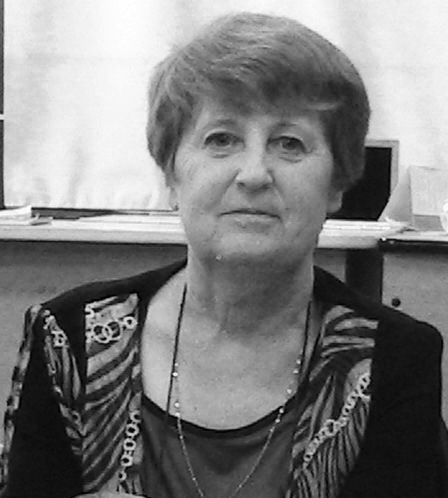 